Arbeidsdepartementet					 ETTER INNTEKTSOPPGJØRENE 2011Oppsummering av lønnsoppgjørene RapportfraDet tekniske beregningsutvalget for inntektsoppgjøreneOslo, 22. juni 2011ForordBeregningsutvalget la 21. februar fram en foreløpig utgave av sin hovedrapport foran årets lønnsoppgjør og en endelig utgave 5. april, jf. NOU 2011:5. I denne rapporten gis oppdaterte tall over lønnsutviklingen og en oversikt over hovedtrekkene i årets lønnsoppgjør. Dette materialet offentliggjøres nå som en nettversjon, men blir innarbeidet i rapporten som trykkes i NOU-serien i mars til neste år.Utvalget har denne gang ikke foretatt en ny gjennomgang av prisutsiktene, utviklingen i industriens konkurranseevne, makroøkonomisk utvikling med mer. Det vises her til NOU 2011:5. Beregningsutvalget ble ved kongelig resolusjon av 16. november 2007 gjenoppnevnt for en ny periode inntil 30. september 2011 med følgende mandat:”Utvalget skal i tilknytning til inntektsoppgjørene legge fram det best mulige tallmessige bakgrunnsmateriale og presentere det i en slik form at uenighet partene i mellom om økonomiske forhold så vidt mulig kan unngås. Utvalget skal, når departementet ber om det, kunne klargjøre det tallmessige grunnlagsmateriale for spesielle inntektspolitiske spørsmål.Utvalget skal legge fram oppsummeringsrapporter etter inntektsoppgjør. Utvalgets utredninger avgis til Arbeidsdepartementet.”I tillegg til utvalgets medlemmer og sekretariatet har følgende deltatt i arbeidet med rapporten: Bjørn Henriksen, Arbeidsgiverforeningen Spekter, Pål Skarsbak, HSH, Oddbjørn Eidem, Næringslivets Hovedorganisasjon, Klemet Rønning-Aaby, Landsorganisasjonen i Norge, Rolf Stangeland, Unio, Eirik Solberg og Anders Kleppe, KS, Ørnulf Kastet, Yrkesorganisasjonenes Sentralforbund, Svein Sjølie, Akademikerne, Arnulf Leirpoll, Fornyings-, administrasjons- og kirkedepartementet og Roger Bjørnstad, Statistisk sentralbyrå.Oslo, 22. juni 2011Ådne Cappelen
lederStatistisk sentralbyråTormod Belgum, Arbeidsdepartementet, sekretariatslederRunar Aksnes, FinansdepartementetTorbjørn Eika, Statistisk sentralbyråHarald Lunde, Statistisk sentralbyråRagnhild Nersten, ArbeidsdepartementetVictoria Sparrman, FinansdepartementetSiri A. Holte Wingaard, FinansdepartementetInnholdsfortegnelseForord	21	Lønnsutviklingen i senere år	61.1	Lønnsutviklingen for hovedgrupper av lønnstakere	71.2	Lønnsutviklingen i enkelte tariffområder	151.2.1	Lønnsutviklingen for industriarbeidere i LO-NHO-området.	151.2.2	Lønnsutviklingen for andre arbeidergrupper i NHO-området.	181.2.3	Lønnsutviklingen for funksjonærer i NHO-bedrifter.	211.2.4	Lønnsutviklingen for industriarbeidere og industrifunksjonærer under 
ett i NHO- bedrifter (både heltid og deltid)	221.2.5	Lønnsutviklingen i andre områder i privat næringsvirksomhet	251.2.6	Lønnsutviklingen i offentlig sektor	261.2.7	Lønnsutviklingen i Spekter-området	291.3	Lønnsoverhenget	321.4	Noen hovedtrekk ved lønnsutviklingen i 2011 i enkelte 
forhandlingsområder	331.5	Lønnsutviklingen for ledere	341.5.1	Lønnsutviklingen eksklusive opsjons- og naturalytelser for ledere i 
enkelte næringer	341.5.2	Lønnsutviklingen for ledere inklusive opsjons- og naturalytelser	351.5.3	Lønnsutviklingen for toppledere i næringsvirksomhet basert på
LTO-registeret	351.5.4	Lønnsutviklingen for toppledere i offentlig sektor	361.6	Lønnsutviklingen for kvinner og menn	371.7	Lønnsutviklingen etter utdanning	441.8	Lønnsutviklingen for deltidsansatte	471.9	Lønnsfordelingen før skatt for lønnstakere 1997-2010	49Vedlegg:Lønnsoppgjørene i 2011	53Tabellvedlegg	61	Kapittel 1Lønnsutviklingen i senere årFor lønnstakere under ett legger Beregningsutvalget til grunn en vekst i gjennomsnittlig årslønn fra 2009 til 2010 på 3,7 prosent.  Årslønnsveksten fra 2009 til 2010 i NHO-bedrifter er beregnet til 3,6 prosent for industriarbeidere og til 4,3 prosent for industrifunksjonærer. Gjennomsnittlig lønnsvekst i dette området var 4,1 prosent. Årslønnsveksten i HSH-bedrifter i varehandelen er beregnet til 3,6 prosent. I finanstjenester, som omfatter noen flere grupper enn forhandlingsområdet bank og forsikring, er lønnsveksten beregnet til 5,9 prosent. Økte bonusutbetalinger trakk lønnsveksten opp. For ansatte i staten og i kommunene er lønnsveksten beregnet til henholdsvis 4,5 prosent og 3,7 prosent. Årslønnsveksten for det statlige tariffområdet inkluderer virkninger av ny arbeidstidsavtale for politi- og lensmannsetaten med et bidrag på 0,6 prosentpoeng og omlegging av beregningsmetode som bidro med 0,3 prosentpoeng. Årslønnsveksten i Spekter-bedriftene ekskl. helseforetakene er beregnet til 3,5 prosent. I helseforetakene er lønnsveksten beregnet til 3,7 prosent på grunnlag av Spekters lønnsdatamateriale. Statistisk sentralbyrå har på grunnlag av lønnsstatistikken for helseforetakene og på oppdrag fra TBU, beregnet lønnsveksten til 3,1 prosent. Utvalget anslår gjennomsnittlig lønnsoverheng til 2011 til 1,9 prosent. Dette er 0,7 prosentpoeng høyere enn til 2010. Gjennomsnittlig overheng i årene 2008 til 2010 var på 1,8 prosent. For industriarbeidere er overhenget beregnet til 1,2 prosent og for industrifunksjonærer til 1,9 prosent. Overhenget for ansatte i HSH-bedrifter i varehandelen og i finanstjenester er beregnet til 1,2 prosent. For ansatte i staten og kommunene er overhenget beregnet til henholdsvis 2,3 prosent og 2,4 prosent. I Spekter-bedriftene ekskl. helseforetakene er overhenget beregnet til 0,9 prosent. I helseforetakene er overhenget til 2011 beregnet til 1,7 på grunnlag av Spekters lønnsdatamateriale og til 2,2 prosent på grunnlag av Statistisk sentralbyrås lønnsstatistikk for helseforetakene.Lønnsforskjellene mellom kvinner og menn ble i følge lønnsstatistikken og utvalgets beregninger redusert fra 2009 til 2010 i nesten alle forhandlingsområdene. Endringene var ikke større enn det en vanligvis ser fra det ene året til det andre. Likelønnstiltakene i lønnsoppgjøret i 2010 kan ha hatt en effekt. I tiårsperioden fra 2001 til 2010 var det en tilnærming eller stabilitet mellom kvinners og menns lønn for de fleste forhandlingsområdene med unntak av ansatte i finanstjenester. Lønnsstatistikk for alle ansatte, viser at lønnsforskjellen samlet sett mellom kvinner og menn (både heltid og deltid) ble redusert fra 2009 til 2010. Kvinners gjennomsnittlige lønn utgjorde 85,0 prosent av menns i 2010 mot 84,7 prosent i 2009.  For heltidsansatte utgjorde kvinners lønn 87,2 prosent av menns i 2010, mot 86,7 prosent året før. Gjennomsnittslønnen for administrerende direktører i næringsvirksomhet steg med 4,9 prosent fra september/oktober 2009 til samme tidspunkt i 2010, mot et fall på 1,1 prosent året før. For ledere av små foretak var lønnsveksten 3,1 prosent eller 0,6 prosentpoeng høyere enn året før.Toppledere i offentlig sektor økte gjennomsnittslønnen med 4,6 prosent fra oktober/desember 2009 til samme tidspunkt i 2010, mot 6,6 prosent året før. Statistikken omfatter øverste administrative leder i kommuner og fylkeskommuner, øverste leder i etater, direktorater, forvaltningen m.v. i staten og administrerende direktører i helseforetakene. Fra 1997 til 2010 økte de 10 prosentene av lønnstakerne med de høyeste lønningene (desil 10) sin andel av samlet lønnssum med 1,4 prosentpoeng til 19,5 prosent, og desil 9 økte sin andel med 0,4 prosentpoeng til 12,9 prosent. Lønnstakergrupper med lavere og midlere lønninger har fått sin andel redusert i denne perioden. Områder med lavere lønn enn 85 prosent av gjennomsnittlig lønnsnivå for industriarbeidere i LO-NHO-området har tradisjonelt vært definert som lavtlønnsområder. Med denne grensen var 17 prosent av alle heltidsansatte lønnstakere lavtlønte i 2010. Andelen har samlet vært ganske stabil over tid, men har gått noe ned for kvinner. 
Lønnsutviklingen for hovedgrupper av lønnstakere Beregningsutvalget legger i dette kapitlet fram statistikk og beregninger for lønnsutviklingen fra 2009 til 2010 for hovedgrupper av lønnstakere. Det gis dessuten anslag på lønnsoverhenget til 2011 for ulike grupper. I kapitlet gis det også en oversikt over lønnstilleggene i 2011 i en del tariffområder. En mer detaljert oversikt over resultatene av lønnsoppgjørene i 2011 gis i vedlegg 1. Årslønnsvekst for hovedgrupperTabell 1.1 viser at årslønnsveksten fra 2009 til 2010 i NHO-bedrifter er beregnet til 3,6 prosent for industriarbeidere og til 4,3 prosent for industrifunksjonærer. Gjennomsnittlig lønnsvekst i dette området var 4,1 prosent. Årslønnsveksten i HSH-bedrifter i varehandelen er beregnet til 3,6 prosent. I finanstjenester, som omfatter noen flere grupper enn forhandlingsområdet bank og forsikring, er lønnsveksten beregnet til 5,9 prosent. Økte bonusutbetalinger trakk lønnsveksten opp. For ansatte i staten og i kommunene er lønnsveksten beregnet til henholdsvis 4,5 prosent og 3,7 prosent. Årslønnsveksten for det statlige tariffområdet inkluderer virkninger av ny arbeidstidsavtale for politi- og lensmannsetaten med et bidrag på 0,6 prosentpoeng og omlegging av beregningsmetode som bidro med 0,3 prosentpoeng. Årslønnsveksten i Spekter-bedriftene ekskl. helseforetakene er beregnet til 3,5 prosent. I helseforetakene er lønnsveksten beregnet til 3,7 prosent på grunnlag av Spekters lønnsdatamateriale. Statistisk sentralbyrå har på grunnlag av lønnsstatistikken for helseforetakene og på oppdrag fra TBU, beregnet lønnsveksten til 3,1 prosent, se avsnitt 1.2.7 for nærmere omtale.I rapportene i 2010 ble det sagt at lønnsutviklingen i 2009 i enkelte områder kan se ut til å være påvirket av andre forhold enn tillegg ved tariffoppgjørene, bl.a. var det store sysselsettingsendringer fra 2008 til 2009 i noen næringer/sektorer som følge av finanskrisen. Utvalget har sett på om endringer i sysselsettingen etter kjønn, etter alder, etter næring/bransje, etter utdanningsgrupper, etter stillingsgrupper og arbeidsinnvandring enkeltvis har påvirket lønnsutviklingen fra 2008 til 2009 i de store forhandlingsområdene. Utvalget konkluderte med at sysselsettingsendringene med et par unntak i liten grad påvirket lønnsutviklingen. For industrifunksjonærgruppen i NHO-bedrifter var det en sterk nedgang (ca 10 prosent) i antall sysselsatte over 60 år som isolert sett trakk lønnsveksten ned med 0,4 prosentpoeng. I helseforetakene var det en stor vekst i antall lege- og psykologårsverk fra 2008 til 2009, som bidro med om lag ½ prosentpoeng til årslønnsveksten fra 2008 til 2009.Statistisk sentralbyrå har tatt i bruk en ny versjon av norsk Standard for næringsgruppering (SN2007) i sine næringsstatistikker, se boks 1.2. Det er nå publisert lønnsstatistikk etter den nye standarden for september/oktober i årene 2008 til 2010. For enkelte områder i tabell 1.1 innebærer dette et brudd i tidsserien mellom 2008 og 2009. Tabell 1.1 viser at årslønnsveksten tok seg opp fra 2001 til 2002.  Sett bort fra finanstjenester var det jevnt over avtakende lønnsvekst i årene 2003 til 2005. I 2006 tok lønnsveksten seg noe opp igjen og varierte mellom 2,6 og 5,6 prosent. I 2007 og 2008 tok lønnsveksten seg ytterligere opp. I områdene i tabell 1.1 varierte lønnsveksten i disse årene fra 3,6 til 6,7 prosent. Unntaket er finanstjenester der høye bonusutbetalinger i 2008 trakk opp lønnsveksten til 9,2 prosent. I 2009 og 2010 falt samlet lønnsvekst. Lønnsveksten i enkelte år er påvirket av spesielle tillegg, for eksempel skolepakkene for undervisningspersonell fra 2000 til 2002 og ny arbeidstidsavtale for politi- og lensmannsetaten i 2010.Årslønnsvekst fra året før i prosent for noen store forhandlingsområder. Per årsverk For industrifunksjonærer er lønnsveksttallene for heltidsansatte i 2001 og per årsverk i årene etterpå.Lønnsveksttallene er for heltidsansatte.Forretnings- og sparebanker og forsikringsvirksomhet som omfatter noen flere grupper enn forhandlingsområdet bank og forsikring. Lønnsveksttallene er for heltidsansatte. Bortsett fra 2009 trakk bonusutbetalinger opp lønnsveksten i perioden 2005-2010, se nærmere omtale i avsnitt 1.2.5.Omfatter ansatte i kommunene, fylkeskommunene og andre virksomheter som er medlemmer i KS, herunder bedriftsmedlemmer. Fram til 2005 er Oslo kommune ikke inkludert.Undervisningspersonell ble en del av det kommunale tariffområdet fra 1. mai 2004, mens det tidligere var en del av det statlige tariffområdet. I 2004 og 2005 omfattet tallene undervisningsstillinger med hovedsakelig sentral lønnsdannelse og ekskl. Oslo kommune. Fra 2006 er Oslo kommune inkludert. Fra og med 2004 omfatter tallene også stillinger med hovedsakelig lokal lønnsdannelse og undervisningsstillinger med hovedsakelig sentral lønnsdannelse.Lønnsveksten fra og med 2008 er etter ny næringsstandard. Sammenlignet med veksten fra 2007 til 2008 og tidligere år, vil det være et brudd i tidsserien. Omtale av ny næringsstandard er gitt i boks 1.2.HeltidsansatteForskjellen mellom Spekter og SSB i de enkelte år skyldes i hovedsak ulik periodisering av lønnsveksten, se avsnitt 1.2.7. Årslønnsveksten for det statlige tariffområdet inkluderer virkninger av ny arbeidstidsavtale for politi- og lensmannsetaten med et bidrag på 0,6 prosentpoeng og 0,3 prosentpoeng som skyldes omlegging av beregningsmetode. Kilder: Statistisk sentralbyrå og Beregningsutvalget. Boks 1.2 Ny standard for næringsgrupperingStatistisk sentralbyrå har tatt i bruk en ny versjon av norsk Standard for næringsgruppering (SN2007) i sine næringsstatistikker. Den nye standarden gir en oppdatert beskrivelse av aktivitetene i næringslivet og offentlig sektor. De største endringene i grupperingen av virksomheter har skjedd i tjenesteytende næringer.Standarden samsvarer med EU sin nye standard NACE Rev. 2. Dette bidrar til sammenlignbarhet på tvers av landegrensene. Den nye næringsstandarden er tatt i bruk i alle europeiske land.Standarden bestemmer hvordan enheter som danner grunnlag for statistikken grupperes sammen, og hvordan næringer avgrenses. Samtidig legger den en del føringer på hvilke næringsgrupper det publiseres statistikk for.Noen vesentlige endringer i standarden er: Reparasjon og installasjon av industrimaskiner skilles ut som egen næring under industriForlagsvirksomhet flyttes fra industri til informasjon og kommunikasjonUtvikling av byggeprosjekter (boligbyggelag og utvikling og salg av egen fast eiendom) blir en del av bygge- og anleggsvirksomhetenBensinstasjonene blir en del av detaljhandelen Informasjon og kommunikasjon er skilt ut som et eget næringshovedområdeReparasjon av datamaskiner, husholdningsvarer og varer til personlig bruk er samlet i egen næringDet etableres flere nye hovednæringsområder innenfor tjenesteytende næringer: IKT, Vannforsyning, avløps- og renovasjon, Eiendomsdrift og Kultur og underholdningDen nye standarden har 18 næringsområder i privat sektor mot 14 tidligere. I lønnsstatistikken har SSB publisert tre årganger av alle tall som berøres av omleggingen, både 2008, 2009 og 2010. Tall lengre tilbake finnes bare etter gammel standard i den årlige lønnsstatistikken.I første omgang var det bare lønnskapitlet i TBU som ble direkte berørt av omleggingen, og i tabell 1.1 i første rekke industri og varehandel.Nasjonalregnskapet publiserer sitt endelige årsregnskap for 2009 etter ny standard i 2011 med tidsserie tilbake til 1970. Kvartalsvis nasjonalregnskap publiseres med ny standard fra og med 3. kvartal 2011 med tidsserie tilbake til 1978.I tabell 1.1 er staten, kommunene og helseforetakene uberørt av omleggingen. Det samme gjelder bedrifter utenom helseforetakene i Spekter-området. Finanstjenester er også i liten grad berørt. Tabell 1.2 viser beregnet gjennomsnittlig lønnsutvikling for alle grupper og for tre hovedsektorer:ansatte i industrien ansatte i varehandelansatte i offentlig forvaltningBeregningsutvalget legger til grunn nasjonalregnskapets tall for vekst i gjennomsnittlig årslønn fra 2009 til 2010 for lønnstakere under ett på 3,7 prosent. Beregningsutvalget har basert dette på informasjon fra og en vurdering av flere kilder:SSB har med utgangspunkt i lønnsstatistikk (strukturstatistikk) og informasjon fra den kvartalsvise lønnsindeksen som viser lønnsutviklingen gjennom året, beregnet gjennomsnittlig vekst i årslønn for alle ansatte fra 2009 til 2010 til 3,6 prosent. I følge foreløpige nasjonalregnskapstall publisert i Økonomiske analyser nr. 3/2011, var veksten i gjennomsnittlig årslønn 3,7 prosent fra 2009 til 2010.Utvalget får utarbeidet tall for lønnsveksten for ansatte i virksomheter som er medlemmer av arbeidsgiverorganisasjoner og for ansatte i offentlig forvaltning inklusive helseforetakene og har beregnet gjennomsnittlig årslønnsvekst for denne gruppen til 4,0 prosent fra 2009 til 2010. Beregningen omfatter gruppene i tabell 1.1, enkelte grupper i vedleggstabell 2.1 og fra avsnitt 1.2.2.  Til sammen utgjør disse gruppene om lag 60 prosent av alle lønnstakerårsverk i 2010. Det brukes litt forskjellige prinsipper for beregning av årslønnsvekst i forhandlingsområdene i tabell 1.1 og i SSBs årslønnsberegninger for næringsområder med utgangspunkt i lønnsstatistikken. Innholdet i lønnsbegrepet er imidlertid det samme og begge tar utgangspunkt i to årganger av lønnsstatistikken. Beregningsprinsippene for forhandlingsområdene er beskrevet i boks 1.1. Fordelingen av total lønnsøkning mellom to årganger av lønnsstatistikken bygger på kunnskap om virkningstidspunkter for tarifftillegg (f. eks. 1. april eller 1. mai) og forutsetninger om når annen lønnsøkning (lønnsglidningen) kommer. I SSBs beregninger med utgangspunkt i lønnsstatistikken er det utviklingen i den kvartalsvise lønnsindeksen for avtalt lønn som gir fordelingen av lønnsøkningen gjennom året. De faktiske utbetalinger uavhengig av virkningsdato legges til grunn.    2010 var et år med hovedoppgjør i tariffområdene. Det var flere konflikter og noen oppgjør trakk ut i tid. Dette medførte trolig at det ble større tidsavstand mellom faktisk virkningstidspunkt og tidspunktet for utbetaling av lønnstillegg i 2010 enn i 2009. Det at flere oppgjør trakk ut i tid i 2010-oppgjøret, kan også ha medført at etterbetalingene var høyere i 2010 enn i 2009. Disse to forholdene trekker isolert sett ned lønnsveksten fra 2009 til 2010 i SSBs beregning basert på lønnsstatistikken og den kvartalsvise lønnsindeksen. Årslønnen i nasjonalregnskapet omfatter fastlønn inklusive etterbetalinger, feriepengetillegg, bonus og uregelmessige tillegg knyttet til arbeidets art. Naturallønn, betaling for overtid og sluttvederlag er ikke inkludert. Etter utvalgets vurdering må lønnsbegrepet omfatte etterbetalinger, slik som det er for tariffområdene. Derfor legger utvalget til grunn nasjonalregnskapets tall for vekst i gjennomsnittlig årslønn fra 2009 til 2010 for lønnstakere under ett på 3,7 prosent. Årslønnsvekst1 fra året før i prosent for alle grupper og for tre hovedsektorer i økonomien.Lønnsveksten er per årsverk i hele tiårsperioden for ”alle grupper” og offentlig forvaltning. For varehandel og for alle bedrifter i industrien er lønnsveksten for heltidsansatte fram til og med 2009, men per årsverk i 2010.I årene 2003 til 2009 er årslønnsveksten beregnet med utgangspunkt i nasjonalregnskapet på grunnlag av det lønnsbegrepet som brukes i utvalgets rapporter, dvs. fast avtalt lønn, inkl. faste tillegg, uregelmessige tillegg og bonuser. Naturallønn, betaling for overtid og sluttvederlag er ikke inkludert. Utenlandske sjøfolk på norske skip, vernepliktige rekrutter og lønnstakere i primærnæringene ble holdt utenom i perioden 2003-2007. Inklusive motorkjøretøytjenester. Omfatter det kommunale og det statlige tariffområdet og de statlig eide helseforetakene. I beregningen av samlet årslønnsvekst i offentlig forvaltning er Spekters tall for årslønnsveksten i helseforetakene lagt til grunn fram til og med 2009. For 2010 er SSBs tall for årslønnsveksten i staten, kommunene og helseforetakene lagt til grunn.Nedjustert fra 4,5 prosent i utvalgets junirapport i 2010.Lønnsveksten fra og med 2008 til 2009 er etter ny næringsstandard. Sammenlignet med veksten fra 2007 til 2008 og tidligere år, vil det være et brudd i tidsserien. Omtale av ny næringsstandard er gitt i boks 1.2. Fra 2009 til 2010 er lønnsveksten beregnet av SSBs på grunnlag av lønnsstatistikk (strukturstatistikk) og informasjon fra den kvartalsvise lønnsindeksen.Beregnet på grunnlag av SSBs lønnsstatistikk for alle ansatte, som er en sammenstilling av de næringsvise lønnsstatistikkene.Kilder: Statistisk sentralbyrå og Beregningsutvalget.  
I tabell 1.3 er årslønnsveksten i årene 2006-2010 for hovedgruppene i tabell 1.1 splittet opp i bidrag fra overheng, bidrag fra sentralt fastlagte tarifftillegg og bidrag fra lønnsglidning gjennom året. Normalt betyr lønnsglidningen mer for årslønnsveksten enn det som framgår av tabell 1.3 for alle forhandlingsområdene. Dette skyldes at lønnsglidningen i beregningsåret påvirker størrelsen på overhenget til neste år. Samme betraktning gjelder også for tarifftilleggene. For ansatte i staten og i kommunene har bidraget fra lønnsglidningen i perioden ligget i størrelsesorden 0,4-1 prosentpoeng i året. For gruppene i privat sektor har den til og med 2008 variert mellom 1 og vel 3 prosentpoeng unntatt for ansatte i forretnings- og sparebanker og forsikring (finanstjenester) i 2008 og 2010. I disse årene var lønnsglidningen særlig høy i finanstjenester, noe som skyldtes store bonusutbetalinger. I 2009 var det et negativt bidrag fra lønnsglidningen i HSH-bedrifter og i finanstjenester. For store grupper industrifunksjonærer avtales ikke sentrale tillegg. For disse avtales stort sett alle tillegg lokalt, slik at lønnsveksten kan defineres som lønnsglidning.Årslønnsvekst fra året før i prosent dekomponert i overheng, tarifftillegg og lønnsglidning. Lønnsveksten i 2009 og 2010 er etter ny næringsstandard. Sammenlignet med 2008 og tidligere år, vil det være et brudd i tidsserien.Overhenget til 2009 ble endret fra 2,5 til 2,0 prosent som følge av ny næringsstandard.Inklusive Oslo kommune og undervisningspersonell i kommunesektoren.Undervisningspersonell med i hovedsak sentral lønnsdannelse. Inklusiv Oslo kommune.Omlegging av beregningsmetode drar opp overhenget til 2010 med 0,3 prosentpoeng i forhold til tidligere beregning, jf. tabell 1.7 i NOU 2010:4, Tallet er beregnet av Spekter. Statistisk sentralbyrå har på oppdrag fra Beregningsutvalget beregnet årslønnsveksten til 3,1 prosent.Kilder: Statistisk sentralbyrå, KS, Spekter og Fornyings-, administrasjons- og kirkedepartementet. Lønnsutviklingen i enkelte tariffområderLønnsutviklingen for industriarbeidere i LO-NHO-området. For industriarbeidere steg lønn per årsverk (både heltid og deltid) med 3,6 prosent fra 2009 til 2010, mot 3,9 prosent året før.  Lønnsoverheng og tarifftillegg bidro til årslønnsveksten fra 2009 til 2010 med 2 prosentpoeng, mot 2,3 prosentpoeng året før. Bidraget til årslønnsveksten fra lønnsglidningen i løpet av 2010 er beregnet til 1,6 prosentpoeng, det samme som året før.Tabell 1.5 viser lønnsveksten mellom måletidspunkt 1. oktober til 1. oktober hvert år og fordelt på tarifftillegg og lønnsglidning. Fra 1. oktober 2009 til 1. oktober 2010 var lønnsveksten 3,9 prosent for industriarbeidere. Våren 2010 ble det gjennomført forbundsvise tariffoppgjør med ulike virkningstidspunkter. Gjennomsnittlig nivåøkning av tariffmessige tillegg er beregnet til 1,5 prosent og inkluderer generelle tillegg, lavlønnstillegg, likelønnstillegg og anslåtte endringer i minstelønnsatser, skifttillegg etc. Målt fra 1. oktober 2009 til 1. oktober 2010 er lønnsglidningen i perioden beregnet til 2,4 prosentpoeng. Lønnsveksten for industriarbeidere i LO-NHO-området er basert på opplysninger om lønn og antall årsverk knyttet til om lag 50 tariffområder og disse tariffområdene er vektet sammen for arbeidere innenfor industri. Totalt utgjør gruppen om lag 40 prosent av alle arbeidere i NHO-området. De senere årene har sysselsettingen variert mer mellom bransjer/yrker enn tidligere og dette har påvirket gjennomsnittlig lønnsvekst. For hvert tariffområde bestemmes lønnsveksten av endring i grunnlønn, gjennomsnittlig bonus (over et helt år) og gjennomsnittlig skifttillegg og andre tillegg som er klassifisert som uregelmessige tillegg.  Det lønnsstatistikken registrerer som utbetalt bonus for et år, kan være opptjent året før. I innrapporteringen fra bedriftene kan fordelingen på de enkelte lønnskomponentene variere. Mens utviklingen i bonus og uregelmessige tillegg påvirket den gjennomsnittlige lønnsveksten i svært liten grad fra 2008 til 2009, bidro bonus svakt negativt fra 2009 til 2010, mens uregelmessige tillegg bidro til høyere lønn. 2009 var et år med store endringer i sysselsetting mellom bransjer eller avtaleområder. Isolert bidro slike endringer med 0,2 prosentpoeng til veksten fra 2008 til 2009, mens denne effekten fra 2009 til 2010 bidro med 0,1 prosentpoeng. I mellomoppgjøret i 2011 ble det gitt et generelt tillegg på kr 2,- per time fra 1. april. Det ble fra samme dato gitt ytterligere kr 1,- per time, dvs. totalt kr 3,- per time, til arbeidstakere på overenskomster med gjennomsnittslønn under 90 prosent av gjennomsnittlig industriarbeiderlønn i 2010 (340 715 kroner).For industriarbeidere var lønnsoverhenget inn i 2011 1,2 prosent. De avtalte tilleggene i det sentrale lønnsoppgjøret er beregnet til å bidra til årslønnsveksten fra 2010 til 2011 med vel 0,8 prosentpoeng. I disse beregningene er det tatt hensyn til generelt tillegg, lavlønnstillegg og automatiske virkninger av uregelmessige tillegg som skift etc. Før bidrag fra lønnsglidning i 2011 er lønnsveksten for industriarbeidere beregnet til vel 2,0 prosent fra 2010 til 2011. I tillegg kommer bidraget fra lønnsglidningen i 2011. Bidraget fra lønnsglidningen til årslønnsveksten i årene 2006 til 2010 vises i tabell 1.3. I 2010 ble det avtalt en del nye automatiske reguleringer som finner sted i 2011. Disse bestemmelsene er utformet i ulike varianter og erstatter i noen grad tidligere ordninger. Denne type lønnsvekst har tidligere vesentlig framkommet som lønnsglidning. Gjennomsnittlige tarifftillegg for industriarbeidere, (inklusive den direkte effekten av skifttillegg og andre tillegg knyttet til arbeidets art).Gjennomsnittstallet er summen av alle nivåmessige tillegg gitt i de forbundsvise områdene inklusive generelle tillegg, lavlønnstillegg, fagarbeidertillegg, ansiennitetstillegg, minstelønnsatser, skifttillegg etc. De fleste forbundsvise tarifftilleggene ble gitt med ulik virkningstidspunkt mellom 1. april til 1. juni.Utslaget av generelt tillegg, lavlønnstillegg og forbundsvise tilpasninger.Kilde: NHO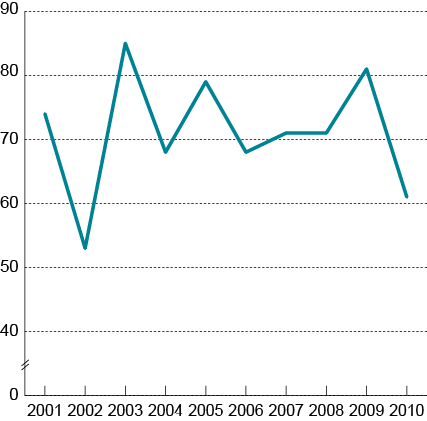 Lønnsglidningen som andel av total lønnsvekst fra 1. oktober til 1. oktober for industriarbeidere i NHO-bedrifter. Kilde: NHO Tariffmessig lønnsøkning og lønnsglidning for industriarbeidere basert på timefortjenester1, omregnet til 37,5 t/uke. Endring i prosent fra tilsvarende periode året før.Beregningsgrunnlaget: Gjennomsnittlig timefortjeneste ekskl. overtidstillegg, betaling for helligdager, feriepenger o.l. Omregning av timefortjenestene til felles ukebasis har betydning bare når det er vesentlige endringer i arbeidstiden. Lønnsglidningen er basert på at hele lønnsveksten mellom tilsvarende registreringsperioder i to påfølgende år er dekomponert i tarifftillegg og lønnsglidning. Dette avviker fra dekomponeringen i tabell 1.3 hvor kalenderårslønnsveksten er dekomponert i lønnsoverheng (som består både av tarifftillegg og lønnsglidning), samt bidrag til kalenderårslønnsveksten fra henholdsvis tarifftillegg og lønnsglidning.Kilder: 	Grunnlagsmaterialet til SSBs strukturstatistikk, NHOLønnsutviklingen for andre arbeidergrupper i NHO-området.For arbeidere i byggevirksomhet var det en årslønnsvekst på 4,0 prosent fra 2009 til 2010, mot 3,9 prosent året før.  Arbeidere innenfor byggvirksomhet utgjør knapt 25 prosent av alle arbeidere i NHO-området og består av to hovedgrupper, arbeidere innenfor elektrofag (om lag ⅓) og andre byggfag (om lag ⅔) som tømrere, murere, grunnarbeid innenfor stein-, jord- og sementarbeid, bygge- og tømmermestere, heisfirmaer, malermestere, rørleggerbedrifter, kobber- og blikkenslagermestere etc. Bak gjennomsnittstallene er det betydelige strukturelle effekter. Lønnsveksten i de to hovedgruppene avviker en del også i 2010, på samme måte som året før. Mens lønnsveksten i elektrofagene fra 2009 til 2010 var 5,1 prosent, som i stor grad skyldes sentrale tillegg og etterskuddsvise automatiske regulering/ garantiordning, er økningen innenfor andre byggfag 3,5 prosent.Andre byggfag (d.v.s. utenom elektrofagene) er sannsynligvis den bransjen hvor effekten av finanskrisen har betydd mest i forhold til gjennomsnittlig lønnsvekst og strukturelle endringer.Gjennomsnittlig årslønnsvekst utjevner de store fluktuasjonene i lønnsvekstratene gjennom året. Endring i lønnsvekst for byggvirksomhet knyttet til finanskrisen og konjunkturene avspeiler seg klart dersom man måler lønn fra 1. oktober til 1. oktober. Mens arbeiderne innenfor denne gruppen hadde en gjennomsnittlig lønnsvekst fra 1. oktober 2007 til 1. oktober 2008 på 5,7 prosent (før finanskrisen) var veksten fra 1. oktober 2008 til 1. oktober 2009 1,8 prosent og fra 1. oktober 2009 til 1. oktober 2010 4,7 prosent. Arbeidstakere som er med på to sammenlignbare tidspunkt, kan ha en annen lønnsvekst enn gjennomsnittlig lønnsvekst for alle arbeiderne over samme periode. Grunnen til at ikke alle er med i begge årene, kan være at noen er nytilsatt eller har sluttet i perioden, men det vil også være utskifting av bedrifter (særlig småbedrifter) i statistikkutvalget. Det er sannsynlig at disse forhold i særlig grad har påvirket lønnsutviklingen for byggfag (eksklusive elektrofagene) de siste årene. Detaljert lønnsinformasjon viser at en sterk netto sysselsettingsøkning trakk lønnsveksten ned både i 2007 og 2008 og i mindre grad i 2009. For 2010 er det motsatt. En reduksjon i netto sysselsetting bidrar til en vekst i gjennomsnittlig lønn. Dette fordi arbeidere som ikke er med i statistikken i 2010, men var med i 2009, hadde et noe lavere lønnsnivå enn gjennomsnittlig lønnsnivå i bransjen.  For byggarbeidere utenom elektrofagene ble det i 2010 gitt et generelt tillegg på 1 kr/time, et likelønnstillegg på 0,50 kr/time, samt økning av akkordsatser, offshoretillegg, minstelønnsatser etc. På grunn av streik har de fleste tarifftillegg virkning først fra 17. april. Før lønnsglidning ble lønnsveksten beregnet til 2 prosent, om lag som for året før. Det betyr at lønnsglidningen i 2010 bidro med 1,5 prosentpoeng til årslønnsveksten.Bidraget fra lønnsglidningen i 2010 var for hele byggvirksomheten 2 prosentpoeng, mot om lag ¾ prosentpoeng året før.Lønnsoverhenget inn i 2011 for arbeidere innenfor byggvirksomhet er beregnet til 1,5 prosent. I mellomoppgjøret 2011 blir det innenfor fellesoverenskomsten for byggfag gitt et tarifftillegg på 2,00 kr/time fra 1. april 2011. Sammen med lønnsoverhenget gir dette en lønnsvekst på 2,2 prosent fra 2010 til 2011 før lønnsglidning. For den største delen av byggvirksomhet er det i 2010 avtalt at minstelønnsatser i 2011 skal heves, mens elektrobransjen har bransjevis garantiordning som vil slå ut i 2011.Transportsektoren (arbeidere) i NHO-området omfatter blant annet rutebilsektoren, spedisjonsfirmaer, innenriks sjøfart, godstransport, og i noe mindre grad grossistbedrifter, oljeselskaper m.v. For arbeidere innenfor transportsektoren i NHO-området samlet, var det en årslønnsvekst fra 2009 til 2010 på 3,4 prosent, mot 4,5 prosent året før. Lønnsveksten fra 1. oktober 2009 til 1. oktober 2010 ble 3,6 prosent, hvorav 0,4 prosentpoeng er knyttet til uregelmessige tillegg som skift, turnus og andre tillegg knyttet til arbeidets art. Fra 1. oktober 2008 til 1. oktober 2009 var totalveksten 2,8 prosent.Om lag 50 prosent av årsverkene i transportsektoren er avtaler med lokal forhandlingsrett.I 2006 ble det i rutebilsektoren, som utgjør om lag 50 prosent av arbeiderne i transportsektoren i LO-NHO-området, inngått bransjeavtaler knyttet til nye eller reforhandlede kontrakter, som slår ut i lønnsvekst etter hvert som slike avtaler reforhandles fram til 2012. I overgangen har dette ført til en betydelig lønnsvekst for landtransport.I bussbransjen ble det i det forbundsvise lønnsoppgjøret i 2010 gitt et generelt lønnstillegg på kr 1,50 per time fra 1. april 2010, samt kr 1 per time i sjåførtillegg og et likelønnstillegg på kr 0,50 per time fra 1. juli. Dessuten ble det gitt tillegg knyttet til fire kompetansenivåer innenfor bussbransjen. Samlet for bussbransjen, inklusive både sjåfører med bussbransjeavtale og uten, var det en gjennomsnittlig årslønnsvekst fra 2009 til 2010 på 3,6 prosent, mens veksten fra 1. oktober 2009 til 1. oktober 2010 var 3,7 prosent.I mellomoppgjøret i 2011 blir det gitt et gjennomsnittlig tarifftillegg som bidrar til årslønnsveksten med 1,3 prosentpoeng. I tillegg til et lønnsoverheng på 0,7 prosent gir dette en årslønnsvekst på 2 prosent fra 2010 til 2011 før andre lønns- og sysselsettingsmessige virkninger i løpet av 2011, blant annet virkninger via bussbransjeavtalen.   Arbeidere innenfor oljevirksomhet, offshore består av operatørarbeidere (om lag halvparten), oljeboring - og oljeservicearbeidere. Den siste gruppen utgjør en stadig større andel av totalgruppen for arbeidere. Ingeniører og sivilingeniører klassifiseres som funksjonærer og er ikke med i gruppen overfor. For offshorearbeidere samlet sett var det en økning i årslønn fra 2009 til 2010 på 4,5 prosent, inklusive avtalt lønn, bonusutbetalinger samt uregelmessige tillegg, mot 7 prosent året før. Økningen i utbetalt lønn fra 1. oktober 2009 til 1. oktober 2010 var 4,4 prosent mot 4,9 prosent året før. Økning i antall utførte timer for personer med noe lavere lønnsnivå enn gjennomsnittet trekker lønnsveksten ned.  Gjennomsnittlig lønnsutvikling for arbeidere i oljesektoren, offshore fra 2008 til 2009, ble sterkt påvirket av sammenslåingen av Statoil/Hydro og påfølgende periodisering av lønnsutbetalinger og harmonisering av lønn i det nye selskapet, fordi det sammenslåtte selskapet omfatter en såpass stor andel av gruppen. I 2009 ble det registrert utbetalte bonuser som knytter seg til opptjening i perioden fra sammenslåingen av Statoil/Hydro i 4. kvartal 2007 frem til årsskiftet 2008/2009, mens det ikke ble utbetalt særlige bonuser i 2008. Dette forhold dro isolert årslønnsveksten fra 2008 til 2009 opp med om lag 3½ prosentpoeng for arbeidere innenfor oljebransjen totalt sett. Utbetalinger av bonuser før sammenslåingen i 2007 og lave bonuser i 2008 dro likeledes lønnsveksten fra 2007 til 2008 kraftig ned. I siste halvdel av 2008 ble det også gjennomført en harmonisering av lønnsnivå for like stillinger i det sammenslåtte selskapet (Statoil/Hydro). Fra 2009 til 2010 er denne tilpasningen praktisk talt gjennomført.  Tallmaterialet innebærer et lønnsoverheng for arbeidere i oljebransjen inn i 2011 på 0,9 prosent. En automatisk virkning av ansiennitetstillegg per 1. januar hvert år bidrar med minst ½ prosentpoeng til årslønnsveksten. For hotell og restaurantvirksomhet var det en økning i årslønn fra 2009 til 2010 på 3,1 prosent, det samme som året før.Gjennomsnittlig alder for ansatte i bransjen var i 2010 om lag 10 år lavere enn gjennomsnittsalderen for alle ansatte i NHO-bedrifter. Bransjen er preget av høy turnover. Vanligvis er bare om lag halvparten av de samme arbeidstakerne med i lønnsstatistikken fra et år til et annet.  Strukturelle endringer i arbeidskraften mellom grupper og virkninger via høy turnover har trukket gjennomsnittlig lønnsvekst noe ned i alle de tre siste årene. Generelt tillegg, lavlønnstillegg, likelønnstillegg og garantitillegg avtalt i 2010 utgjorde kr 4,02 per time. Med unntak av likelønnstillegg på kr. 0,50 per time som ble gitt fra 1. juli, var virkningstidspunktet 1. april. Sammen med lønnsoverhenget fra 2009, ga dette en lønnsvekst på 2,5 prosent fra 2009 til 2010. Lønnsglidningen i løpet av 2010 utgjorde vel ½ prosentpoeng, om lag det samme som året før. Innenfor hotell og restaurant var lønnsoverhenget 1,0 prosent inn i 2011. Det ble gitt et garantitillegg på 1 kr/time fra 1. april 2011. I det sentrale lønnsoppgjøret 2011 blir det gitt et generelt tillegg på 2,00 kr/time og et lavlønnstillegg på 1 kr/time fra 1. april 2011. Sammen med lønnsoverhenget bidrar tarifftilleggene i 2011 til en årslønnsvekst fra 2010 til 2011 på 3 prosent før eventuell lønnsglidning i 2011. Lønnsglidningen de tre siste årene har bidratt med om lag ½ prosentpoeng. Lønnsutviklingen for funksjonærer i NHO-bedrifter.Industrifunksjonærene i NHO-bedrifter utgjør om lag ⅓ av alle funksjonærer i NHO-bedrifter. Årslønnsvekst fra 2009 til 2010 ble 4,3 prosent, mot 4,5 prosent året før. Fra 1. oktober 2009 til 1. oktober 2010 var lønnsveksten samlet for industrifunksjonærer 4,5 prosent, mot 4 prosent i tilsvarende periode året før. Ny standard for næringsgruppering ble av SSB innført for alle sektorer fra 2009, med tilpasning bakover slik at 2008 og 2009 er sammenlignbare. Dette gjaldt også NHO-bedrifter.Om lag 10 prosent av funksjonærene i industri i NHO, vil i offisiell statistikk fra 2009 bli plassert utenfor industri i ”Faglig, vitenskapelig og teknisk tjenesteyting”. Av hensyn til kontinuiteten i forhold til beregninger av lønnsvekst for funksjonærer i industri, vil klassifiseringen for NHO-bedrifter i tariffsammenheng og i utvalgets rapportering, fortsatt avvike noe fra offentlig klassifisering på dette punkt. Virkningene blir omtalt i fotnotene i tabellene.   Lønnsveksten inneholder både endring i grunnlønn, bonus og uregelmessige tillegg som skift etc. Basert på data for hvilken måned lønnsreguleringen skjer innenfor de enkelte bransjegrupper, er årslønn beregnet ved at de ulike bransjene blir vektet sammen til industrifunksjonærer totalt og totalt for alle bransjer. Som i andre områder forutsettes ingen endringer etter registreringstidspunktet 1. oktober. Dette danner grunnlag for beregninger av årslønnsvekst. Også for funksjonærer kan det være ulike arbeidstidsordninger. Dette er det tatt hensyn til i den grad bedriftene har innberettet dette i datamaterialet. Lønnsoverhenget for industrifunksjonærer i NHO-bedrifter inn i 2011 er beregnet til 1,9 prosent, mot 1,7 prosent inn i 2010. Funksjonærgrupper ellers i NHO-områder er ansatte innenfor bergverk, skogbruk, fiskeoppdrett, kraftforsyning, oljevirksomhet, bygge- og anleggsvirksomhet, samferdsel, forskning og undervisning, personlig og forretningsmessig tjenesteyting, hotell og restaurant og IKT – bedrifter. Disse utgjør til sammen om lag ⅔ av alle funksjonærer i NHO-bedrifter. Gjennomsnittlig lønnsvekst for alle funksjonærer i NHO-området ble 4,4 prosent fra 2009 til 2010. Spesiell periodisering av lønnstillegg (bonus) innenfor oljebransjen i 2007-2009 (se beskrivelse i NOU:2010:4) knyttet til sammenslåingen av Hydro/Statoil, innebærer at man ikke har reelle sammenlignbare lønnstall for året før inklusive olje. Uten olje økte samlet funksjonærlønn med 4 prosent fra 2008 til 2009. Gjennomsnittlig lønnsvekst for alle funksjonærer i NHO-bedrifter fra 1. oktober 2009 til 1. oktober 2010 var 4,7 prosent. Tallene ovenfor inkluderer både tekniske og andre funksjonærgrupper inklusive lederstillinger. Ansatte med minstelønnsavtaler innenfor funksjonærgruppene i NHO-bedrifter, omfatter ikke mer enn anslagsvis 10 prosent av alle funksjonærene. I tillegg til lønnsstatistikk for arbeidere og funksjonærer er det grupper innenfor håndverk, handel, helse, organisasjoner etc. hvor man ikke kan skille mellom arbeidere og funksjonærer. I tillegg utgjør bemanningsbedrifter, som omfatter mange forskjellige yrkesgrupper i klassifikasjonene, etter hvert en stor gruppe. Disse gruppene utgjør nå om lag 10 prosent av alle årsverk i NHO-bedrifter og er ikke med i forhandlingsstatistikken verken for arbeidere eller funksjonærer.Lønnsutviklingen for industriarbeidere og industrifunksjonærer under ett i NHO- bedrifter (både heltid og deltid) Ny internasjonal næringsklassifisering fra 2009 (jf. boks 1.2), hvor industrien er noe annerledes definert enn tidligere, påvirker også fordelingen av årsverk mellom arbeidere og funksjonærer i NHOs industribedrifter. Endringen i forholdstallet mellom funksjonærer og arbeidere reflekteres i totaltallet for lønnsvekst. Av mangel på sammenlignbare vekter benyttet man faste vekter mellom arbeidere og funksjonærer fra 2008 til 2009. Årsverksfordelingen mellom funksjonærer og arbeidere i NHOs medlemsregister gir ikke et fullgodt bilde av nivået og endringen man kan se i innkommet materiale fra 2009 til 2010, fordi det har vært raskt skiftende sysselsettingsendringer mellom gruppene. Fra 2009 til 2010 har man derfor basert fordelingen mellom arbeidere og funksjonærer på det utvalgsbaserte datamateriale som gir et mer oppdatert bilde av bevegelsene i funksjonær/arbeider – andelene, selv om innsamlet materiale er et utvalg (60-70 %). Vektforholdet mellom arbeidere og funksjonærer er derfor revidert noe for 2009, men slik at 2009 og 2010 er metodisk like.  Det er store forskjeller i lønnsnivå og lønnsvekst for industriarbeidere og industrifunksjonærer. Tallene for industrifunksjonærer omfatter også ledere, både toppledere og mellomledere. Funksjonærene har utgjort en økende del av antall ansatte (med unntak fra 2006 til 2007), noe som isolert har bidratt til en økning i samlet gjennomsnittslønn for funksjonærer og arbeidere i industrien.    Basert på lønnsvekst og lønnsnivå for henholdsvis arbeidere og funksjonærer i industrien, ny næringsklassifisering med en relativ fordeling av årsverk innenfor industrien med 43,5 prosent funksjonærårsverk og 56,5 prosent arbeiderårsverk i 2009 og 43,8 prosent funksjonærårsverk og 56,2 prosent arbeiderårsverk i 2010, er det beregnet en årslønnsvekst på 4,1 prosent for alle ansatte i NHOs industribedrifter fra 2009 til 2010, mot 4,2 prosent året før.  Ansatte som arbeider deltid er med i tallene og inngår som heltidsekvivalenter, på samme måte både for arbeidere og funksjonærer. I tabell 1.6 vises fordelingen av industrisysselsettingen mellom arbeidere og funksjonærer basert på henholdsvis årsverk og lønnssum, ifølge lønnsopplysninger fra SSB og opplysninger fra NHOs statistikkregister.Tabell 1.6. Fordeling av årsverk i NHOs statistikkregister og lønnssum basert på årslønnsnivå for henholdsvis arbeidere og funksjonærer. (Prosentandeler)   	Arbeidere		FunksjonærerÅrsverk:	2000			59,6			40,4		2001			59,2			40,8		2002			59,1			40,9		2003			59,1			40,9		2004			58,8			41,2		2005			58,3			41,7		2006			57,7			42,3		2007			58,3			41,7		2008			58,0			42,0		20091			59,6			40,4	Rev.	20092			56,5			43,5		20102			56,2			43,8Lønnssum:	2000			51,5			48,5		2001			51,0			49,0		2002			50,6			49,4        		2003	 		50,4	 		49,6		2004			49,3			50,7			2005			48,6			51,4		2006			47,7			52,3		2007 			48,2			51,8		2008			47,9			52,1		20091			49,2			50,8	Rev	20092 			46,1			53,9		20102			45,6			54,4Ny næringsklassifisering fra 2009 og brukt som faste vekter i veksten fra 2008 til 2009. Tallene i 2008 og bakover er ikke revidert med ny bedriftsvis næringsklassifisering. Tallrekkene ovenfor innebærer derfor et skift, knyttet til endring i industridefinisjonen fra 2009.Endring i fordeling mellom funksjonærer og arbeidere basert på innkommet materiale. Veksten fra 2009 og 2010 er basert på denne. Beregning av lønnssum basert på revidert modell vil bli publisert når endelig statistikk er klar.Kilder: NHO og SSBLønnsutviklingen i andre områder i privat næringsvirksomhetI hovedoppgjøret i 2010 ble det enighet mellom Finansforbundet og Finansnæringen Arbeidsgiverforening og mellom LO/ HK og Norsk Post- og Kommunikasjonsforbund og Finansnæringen Arbeidsgiverforening om at det fra 1. mai 2010 gis et generelt tillegg på 1,4 prosent på lønnsregulativet. Tillegget ble anslått til å bidra med 0,95 prosentpoeng til årslønnsveksten fra 2009 til 2010.Ifølge Finansnæringens Arbeidsgiverforening ble det i medlemsbedriftene under ett gitt lokale tillegg per 1. januar 2010 på 0,56 prosent og per 1. juli 2010 på 1,57 prosent.Ifølge lønnsstatistikken for 2010 økte den gjennomsnittlige månedslønnen for finanstjenester, som omfatter noen flere grupper enn forhandlingsområdet bank og forsikring, med 5,9 prosent for heltidsansatte fra 1. september 2009 til 1. september 2010. Avtalt lønn steg med 4,2 prosent i det samme tidsrommet. Bonusutbetalingene bidro til å trekke opp lønnsveksten. Bonus har de siste årene fram til 2009 utgjort en økende andel av månedslønnen. I 2003 og 2004 utgjorde bonus i gjennomsnitt om lag 3,5 prosent av månedslønnen i alt. Denne andelen vokste til 6,5 prosent i 2005, videre til 8,5 prosent i 2007 og til 11,9 prosent i 2008. I 2009 falt andelen til 7,2 prosent, men økte igjen til 8,8 prosent i 2010.For finanstjenester har utvalget på grunnlag av lønnsstatistikken for 2010 og lønnstilleggene i 2010, beregnet årslønnsveksten fra 2009 til 2010 til 5,9 prosent. I mellomoppgjøret i 2011 ble det etter mekling enighet mellom Finansforbundet og Finansnæringen Arbeidsgiverforening og mellom LO/ HK og Norsk Post- og Kommunikasjonsforbund og Finansnæringen Arbeidsgiverforening om at det fra 1. mai 2011 gis et generelt tillegg på lønnsregulativet på kr 5 400 per år i lønnstrinnene 1-37 og 1,45 prosent i lønnstrinnene 38 -76. Tillegget ble anslått til å bidra med 1 prosentpoeng til årslønnsveksten fra 2010 til 2011.For ansatte i forretnings- og sparebanker og forsikringsvirksomhet gir overhenget til 2011 på 1,2 prosent sammen med de avtalte tarifftilleggene i 2011 en lønnsvekst på om lag 2¼ prosent fra 2010 til 2011. I tillegg kommer bidraget fra lønnsglidningen i 2011. Bidraget fra lønnsglidningen til årslønnsveksten i årene 2006 til 2010 vises i tabell 1.3.I varehandel ble det i hovedoppgjøret i 2010 på Landsoverenskomsten mellom Handel og Kontor og HSH gitt et generelt tillegg fra 1. april på kr 1,- per time og et ytterligere tillegg fra samme dato på kr 3,- per time på minstelønnssatsene i trinn 1-5. Det ble også gitt et lav- og likelønnstillegg fra 1. april på 0,50 per time til alle. Trinn 6 ble økt tilsvarende.For tillegg på andre overenskomster i HSH-området samt overenskomster innen HUK-området, vises det til vedlegg 1 i NOU 2011:5.Garantiordningen på Landsoverenskomsten mellom HK og HSH resulterte i at trinn 6 fikk et tillegg fra 1. februar 2010 på kr 3,77 per time.Ifølge lønnsstatistikken for 2010 steg den gjennomsnittlige månedslønnen for heltidsansatte i varehandelen under ett med 3,5 prosent fra 1. september 2009 til 1. september 2010. For alle heltidsansatte i HSH-bedrifter i varehandelen var veksten i månedslønnen 4,1 prosent i det samme tidsrommet. På grunnlag av lønnsstatistikken for 2009 og 2010 og lønnstilleggene i 2010, har utvalget beregnet årslønnsveksten fra 2009 til 2010 for alle heltidsansatte i HSH-bedrifter i varehandelen til 3,6 prosent. For varehandelen totalt har SSB på grunnlag av lønnsstatistikken per 1. september 2009 og 2010 samt informasjon fra den kvartalsvise lønnsindeksen, beregnet årslønnsveksten fra 2009 til 2010 til 2,9 prosent.I mellomoppgjøret i 2011 ble det mellom LO og HSH på Landsoverenskomsten (Handel og Kontor) gitt et generelt tillegg fra 1. april på kr 2,- per time og et ytterligere tillegg fra samme dato på kr 1,- per time på minstelønnssatsene i trinn 1-5. Trinn 6 ble hevet med kr 325 per måned eller kr 2 per time.For tillegg på andre overenskomster i HSH-området samt overenskomster innen HUK-området, vises det til vedlegg 1.Tillegget per 1. februar etter garantiordningen på Landsoverenskomsten mellom HK og HSH ble benyttet til å øke minstelønnssatsene i trinn 1-6 slik at trinn 1-4 ble økt med kr 103 per måned, trinn 5 ble økt med kr 325 per måned og trinn 6 med kr 650 per måned.For HSH-bedrifter i varehandel gir overhenget til 2011 på 1,2 prosent, de avtalte tarifftilleggene i 2011 (0,8 prosent) og tillegget på garantiordningen (0,3 prosent) en lønnsvekst på 2,3 prosent fra 2010 til 2011. I tillegg kommer bidraget fra lønnsglidningen i 2011. Bidraget fra lønnsglidningen til årslønnsveksten i årene 2006 til 2010 vises i tabell 1.3.Lønnsutviklingen i offentlig sektorStatenHovedoppgjøret i staten i 2010 gikk til mekling. Den 27. mai la Riksmeklingsmannen fram et meklingsforslag som senere ble godkjent av partene. Forslaget hadde følgende økonomiske hovedpunkter:Det ble gitt et kombinert krone- og prosenttillegg på hovedlønnstabellen med virkning fra 1. mai 2010. Tillegget var kr 7 100 per år i lønnstinn 1 stigende til kr 9 700 i lønnstrinnene 30 til 59. I lønnstrinnene 60 til 95 ble det gitt et prosentvis tillegg på 2,1 prosent. Gjennomsnittlig tillegg per 1. mai 2010 ble beregnet til 2,3 prosent.Det ble gjennomført sentrale justeringsforhandlinger innenfor en økonomisk ramme på 1,0 prosent med virkning fra 1. juli 2010. Det ble avsatt 0,8 prosent av lønnsrammen til lokale forhandlinger med virkning fra 
1. september 2010. I tillegg kom midler som blir ledige ved lønnsendringer ved skifte av arbeidstakere (resirkulerte midler) på 0,1 prosentpoeng. Tilleggene i 2010 bidro til årslønnsveksten fra 2009 til 2010 med 2,3 prosentpoeng.Alle elementene i oppgjøret inklusive det generelle tillegget, hadde en likelønns- og lavlønnsprofil, se vedlegg 1 i NOU 2011:5 for nærmere omtale.På grunnlag av lønnsstatistikk for 2009 og 2010 og tarifftilleggene i 2010, er årslønnsveksten fra 2009 til 2010 i det statlige tariffområdet beregnet til 4,5 prosent. Årslønnsveksten for det statlige tariffområdet inkluderer virkninger av ny arbeidstidsavtale for politi- og lensmannsetaten med et bidrag på 0,6 prosentpoeng og omlegging til ny beregningsmetode som bidro med 0,3 prosentpoeng.Lønnsveksten som følge av ny beregningsmetode har i hovedsak sammenheng med at den nye beregningsmetoden legger økningen i faste og variable tillegg inn fra 1. januar, mens de i den gamle ble registrert sammen med glidningen og vanligvis lagt inn om lag midt i året. 
I mellomoppgjøret i 2011fikk alle ansatte i staten et lønnstillegg på 1,72 prosent eller minst kr 7 000 per år fra 1. mai. Det ble dessuten satt av 0,15 prosent til lokale forhandlinger per 1. oktober 2011. I tillegg kom midler som blir ledige ved lønnsendringer ved skifte av arbeidstakere (resirkulerte midler) på 0,1 prosentpoeng.Tilleggene bidrar til årslønnsveksten fra 2010 til 2011 med 1,2 prosentpoeng.I staten gir overhenget til 2011 på 2,3 prosent og tarifftilleggene i 2011 en lønnsvekst fra 2010 til 2011 på 3,5 prosent. I tillegg kommer bidraget fra lønnsglidningen i 2011. Bidraget fra lønnsglidningen til årslønnsveksten i årene 2006 til 2010 vises i tabell 1.3.Kommunesektoren/KS-områdetHovedoppgjøret i KS-området i 2010 gikk til mekling. Den 27. mai ble det brudd i meklingen og det ble iverksatt streik. Den 9. juni møttes partene til ny mekling og meklingsmannen la fra et forslag som partene anbefalte og som senere er godkjent av partene. Forslaget hadde følgende økonomiske hovedpunkter:Det ble gitt et generelt tillegg på 2,1 prosent eller minst kr 7 100,- fra 1. juli 2010. Tillegget ble gitt til alle ansatte på hovedtariffavtalens kapittel 4.Det ble gitt et generelt tillegg på kr 2 000 til ansatte i stillinger med krav om høyskoleutdanning, og et generelt tillegg på 1,15 prosent til undervisningsstillinger i hovedtariffavtalens kapittel 4C. Tilleggene ble gitt med virkning fra 10. juni.Det ble avsatt 1,1 prosent av lønnsmassen til lokale forhandlinger i henhold til hovedtariffavtalens kapittel 4, pkt. 4.A.1. Forhandlingene skulle føres samlet, og slik at 0,85 prosent av lønnsmidlene ble gitt med virkning fra 1. august 2010 og 0,25 prosent av lønnsmidlene med virkning fra 1. januar 2011.Minstelønnssatsene i kapittel 4 ble regulert med de generelle tilleggene. Enkelte minstelønnssatser ble ytterligere hevet, mest for de med 10 års ansiennitet og mer. Per 1. mai 2010 skal arbeidstakere med minimum 20 års lønnsansiennitet ikke ha lavere grunnlønn enn kr 311 200. Beløpet skal deretter reguleres med den prosentvise endringen pr 1.5 av folketrygdens grunnbeløp basert på foregående års G-regulering.Partene i de lokale forhandlingene skulle gi kvinner en andel av den avsatte potten som var større enn det fordelingen av antall årsverk mellom kvinner og menn tilsa, se vedlegg 1 for nærmere omtale.For stillinger med hovedsakelig sentral lønnsdannelse bidro tarifftilleggene i KS-oppgjøret i 2010 til lønnsveksten fra 2009 til 2010 med 2,2 prosentpoeng. For en del grupper i KS-området (kapittel 3 og 5) fastsettes lønnen gjennom lokale lønnsforhandlinger i den enkelte kommune og fylkeskommune uten noen sentral ramme. Virkningsdato for lønnstillegg er 1. mai med mindre annen dato avtales lokalt. I Oslo kommune ble partene enige om et meklingsforslag som ga følgende tillegg: Et generelt tillegg på kr 6 000 til og med lønnstrinn 32. Fra lønnstrinn 33 til og med lønnstrinn 53 var tillegget på kr 8 500. For lønnstrinn over dette ble det gitt et generelt tillegg på 1,8 prosent. Disse tilleggene ble gitt med virkning fra 1. mai 2010.Det ble avsatt 0,3 prosent av lønnsmassen på årsbasis til sentrale lønnsmessige tiltak med virkning fra 1. juni.Det ble avsatt en pott på 0,6 prosent av lønnsmassen på årsbasis til lokale forhandlinger med virkning fra 1. august.Fordelingen av midlene både i de lokale forhandlingene og i de sentrale justeringene, skulle ha en likelønnsprofil.På grunnlag av lønnsstatistikk for 2009 og 2010 og tarifftilleggene i 2010, er årslønnsveksten fra 2009 til 2010 for hele kommunesektoren, inkl. undervisningssektoren, Oslo kommune og diverse bedriftsmedlemmer, beregnet til 3,7 prosent.I mellomoppgjøret i KS-området i 2011 ble gitt et generelt tillegg på 1,72 prosent eller minst kr 7 000 per år fra 1. mai til ansatte i stillinger med hovedsakelig sentral lønnsdannelse (kapittel 4 i hovedtariffavtalen). Minstelønnssatsene ble hevet tilsvarende. Per 1. mai 2011 skulle arbeidstakere med minimum 20 års lønnsansiennitet ikke ha lavere grunnlønn enn kr 323 000, en økning på kr 11 800. Som en del av lønnsoppgjøret i 2010, ble det avsatt 0,25 prosent til lokale forhandlinger per 1. januar 2011. For stillinger med hovedsakelig sentral lønnsdannelse bidro tarifftilleggene i KS-oppgjøret i 2011 til lønnsveksten fra 2010 til 2011 med 1,3 prosentpoeng. For ansatte med hovedsakelig sentral lønnsdannelse (kap 4) i KS-området gir overhenget til 2011 på 2,5 prosent, avsatte midler til lokale forhandlinger per 1.1.2011 og tarifftilleggene i 2011 en lønnsvekst fra 2010 til 2011 på 4,1 prosent. I tillegg kommer bidraget fra lønnsglidningen i 2011. Bidraget fra lønnsglidningen til årslønnsveksten i årene 2006 til 2010 for kommuneansatte i alt vises i tabell 1.3. Bidraget i 2010 var 0,2 prosentpoeng lavere for ansatte med hovedsakelig sentral lønnsdannelse enn det tabell 1.3 viser. Gjennomsnittlig bidrag i årene i årene 2008 til 2010 var 0,4 prosentpoeng lavere.I Oslo kommune ble partene etter mekling enige om et lønnstillegg fra 1. mai på 3,35 prosent eller minimum kr 12 700 per år.Undervisningspersonell Tilleggene ved lønnsoppgjøret i KS-området i både i 2009 og 2010 gjelder også for ansatte i undervisningsstillinger med hovedsakelig sentral lønnsdannelse (kap 4). For undervisningsstillinger med hovedsakelig sentral lønnsdannelse bidro tarifftilleggene i KS-oppgjøret i 2010 til lønnsveksten fra 2009 til 2010 med 2,4 prosentpoeng. På grunnlag av lønnsstatistikk for 2009 og 2010 og tarifftilleggene i 2010, er årslønnsveksten fra 2009 til 2010 for undervisningsstillinger i hele kommunesektoren beregnet til 3,6 prosent.For undervisningsstillinger med hovedsakelig sentral lønnsdannelse bidro tarifftilleggene i KS-oppgjøret i 2011 til lønnsveksten fra 2010 til 2011 med 1,2 prosentpoeng.Overhenget til 2011 for undervisningspersonell i KS-området med i hovedsak sentral lønnsdannelse er beregnet til 2,6 prosent. Medregnet avsatte midler fra 1.1.20011 og tarifftilleggene i 2011, gir dette en lønnsvekst fra 2010 til 2011 på om lag 4 prosent. I tillegg kommer bidraget fra lønnsglidningen i 2011. Bidraget fra lønnsglidningen til årslønnsveksten i årene 2006 til 2010 vises i tabell 1.3. Bidraget er lavere for ansatte med hovedsakelige sentral lønnsdannelse. Bidraget i 2010 var 0,1 prosentpoeng.Lønnsutviklingen i Spekter-området I tråd med forhandlingsmodellen i Spekter forhandles det først på nasjonalt nivå (A-nivå) om overenskomstens generelle del mellom Spekter og den enkelte hovedorganisasjon. Denne delen er felles for alle virksomheter innenfor et overenskomstområde og forplikter arbeidsgiver og den aktuelle hovedorganisasjonens medlemmer. Deretter forhandles overenskomstens spesielle del (B-delen) mellom den enkelte virksomhet og hovedorganisasjonenes forbund eller forhandlingsgrupper. Det kan avtales avvikende ordninger.For Spekter-Helse er det for LO, YS, noen av Unios forbund og Den norske legeforening de siste årene avtalt et nasjonalt nivå II (A2) der det forhandles mellom Spekter-Helse og de enkelte foreninger/forbund i hovedorganisasjonene om særskilte lønns- og arbeidsvilkår for den enkelte forenings medlemmer.I hovedoppgjøret i 2010 ble det på A-nivå mellom Spekter og LO Stat og mellom Spekter og YS Spekter enighet om et generelt tillegg fra 1. april 2010 på kr 1 950 per år. Det ble videre gitt en lav- og likelønnspott på kr 0,50 per time per ansatt fra 1. juli. Partene kunne i de lokale forhandlingene avsette ytterligere midler til potten.  For LO Stat og YS Spekter bidro de avtalte tilleggene på A-nivå med om lag 0,4 prosentpoeng til lønnsveksten fra 2009 til 2010. Det ble videre ført forhandlinger i de enkelte virksomheter (B-nivå) om ytterligere lønnstillegg. I disse forhandlingene ble det gitt noe varierende tillegg. I gjennomsnitt bidro lokale tillegg avtalt på den enkelte virksomhet med om lag 1¾ prosentpoeng til lønnsveksten fra 2009 til 2010.   For akademikergruppene i Spekter (ekskl. Legeforeningen) gis det ikke sentrale generelle tillegg. Lønnstilleggene for disse gruppene avtales lokalt.På grunnlag av lønnsstatistikk for 2009 og 2010 og de avtalte tilleggene gitt i forhandlingene i de ulike virksomhetene i 2010, er årslønnsveksten fra 2009 til 2010 i Spekter-området ekskl. helseforetakene beregnet til 3,5 prosent. I mellomoppgjøret i 2011 ble det på A-nivå mellom Spekter og LO Stat og mellom Spekter og YS Spekter enighet om et generelt tillegg fra 1. april 2011 på kr 3 900 per år. Det ble gitt et ytterligere tillegg på kr 1 950 per år til arbeidstakere (unntatt lærlinger og unge arbeidstakere) med årslønn på kr 340 715 eller lavere. For helseforetakene ble det avtalt at lønnstillegg skulle avtales i de videre forhandlinger.For LO Stat og YS Spekter bidro de avtalte tilleggene på A-nivå med om lag ¾ prosentpoeng til lønnsveksten fra 2010 til 2011(ekskl. helseforetakene). Det ble videre ført forhandlinger i de enkelte virksomheter (B-nivå) om ytterligere lønnstillegg. I disse forhandlingene ble det gitt noe varierende tillegg.    I Spekter-bedrifter eksklusive helseforetakene gir overhenget til 2011 på 0,9 prosent og de avtalte tilleggene i 2011 på A-nivå en lønnsvekst på om lag 1,7 prosent fra 2010 til 2011. I tillegg kommer lønnstillegg avtalt på den enkelte virksomhet (B-nivå) som i gjennomsnitt anslås til om lag 2 prosentpoeng og lønnsglidningen. Bidraget fra lønnsglidningen til årslønnsveksten i årene 2006 til 2010 vises i tabell 1.3.Meklingen i 2010-oppgjøret i helseforetakene mellom Unio og Spekter i de sentrale forbundsvise forhandlingene (A 2) førte ikke fram. Etter en kortvarig streik møttes partene til ny mekling og de godtok et forslag fra meklingsmannen, og streiken ble avsluttet. Meklingsforslaget ga følgende generelle tillegg per år fra 1. august 2010:Sykepleiere, fysioterapeuter, ergoterapeuter og førskolelærere fikk kr 11 000Spesialsykepleiere, jordmødre, pedagoger med spesialkompetanse, spesialfysioterapeuter og spesialergoterapeuter fikk kr 14 000Ledere som omfattes av overenskomsten fikk kr 16 000 Andre stillinger fikk kr 11 000Minstelønnssatsene ble hevet tilsvarende det generelle tillegget, men det ble gitt kr 2 000 ekstra på 10-årstrinnet. I hovedoppgjøret i 2010 ble det enighet i de sentrale forbundsvise forhandlingene (A 2) mellom Spekter og forbundene i LO i oppgjøret for helseforetakene. Det ble gitt et generelt tillegg på kr 11 000 per år. Arbeidstakere med høyskoleutdanning med spesialkompetanse fikk et tillegg på kr 14 000 og ledere som leder virksomheter hvor flertallet av arbeidstakerne har høyskoleutdanning, fikk et tillegg på kr 16 000. Tilleggene ble gitt fra 1. oktober 2010. Minstelønnssatsene blir hevet tilsvarende det generelle tillegget. I tillegg ble det gitt kr 2 000 ekstra på 10-årstrinnet. YS-forbundene brøt forhandlingene og oppgjøret gikk til mekling. Mekling ble gjennomført uten resultat. YS-forbundene iverksatte streik fra 29. juni. Regjeringen besluttet 13. juli å foreslå tvungen lønnsnemnd og streiken ble avsluttet. Ved kjennelse av 21. oktober 2010 fra Rikslønnsnemnda ble YS-forbundene gitt de samme tilleggene som LO-forbundene. Spekter og YS kom til enighet etter mekling for forbund uten sentral overenskomstdel (A 2).I oppgjøret mellom Spekter-Helse og Den norske legeforening kom partene til enighet i de sentrale forbundsvise forhandlingene (A 2). Turnusleger fikk et tillegg på kr 11 500 per år og leger i spesialisering fikk tillegg fra kr 13 000 til kr 16 000. Tilleggene til overleger ble fastsatt i lokale forhandlinger på de enkelte helseforetak.For helseforetakene presenterer utvalget beregninger av årslønnsveksten fra 2006 til 2010 både etter SSBs lønnsstatistikk (strukturstatistikk) og Spekters lønnsmateriale for helseforetakene. Beregningene på grunnlag av lønnsstatistikken for helseforetakene har SSB utført på oppdrag fra Beregningsutvalget. Forskjellen i lønnsvekst mellom Spekter og SSB i de enkelte år skyldes i hovedsak ulik periodisering av lønnsveksten. F. eks. må lønnsveksten i SSBs lønnsstatistikk per 1. oktober 2010 ses på bakgrunn av at en del av lønnstilleggene i helseforetakene i 2010 ikke er kommet med, mens derimot lønnstillegg høsten 2009 først kom med per 1. oktober 2010. Spekter har innhentet lønnsstatistikk for helseforetakene etter tellingstidspunktet 1. oktober både i 2009 og 2010 slik at de nevnte lønnstilleggene er blitt registrert. For 2010 har Spekter beregnet lønnsveksten til 3,7 prosent og SSB til 3,1 prosent. Sett over perioden 2006 til 2010 er samlet lønnsvekst om lag den samme i Spekters og i SSBs beregning.SSB har også publisert en beregning av gjennomsnittlig årslønnsvekst for ansatte i helseforetakene basert på lønnsstatistikken (strukturstatistikken) og informasjon fra den kvartalsvise lønnsindeksen som viser lønnsutviklingen over året. Beregningen viser en vekst fra 2009 til 2010 på 3,0 prosent. Lønnsstatistikken og den kvartalsvise lønnsindeksen operer med utbetalt/avtalt lønn og ikke påløpt. Det kan føre til at lønnsøkning/tarifftillegg i den kvartalsvise lønnsindeksen blir registrert med et senere virkningstidspunkt enn det faktiske som er det som legges inn i beregningene for tariffområder. F. eks. er virkningene av oppgjøret for Akademikernes medlemsgrupper i helseforetakene i 2010 først registrert i kvartalsindeksen da det ble utbetalt høsten 2010 som er senere enn faktisk virkningstidspunkt.Utvalget vil framover arbeide med å komme fram til et omforent opplegg for beregning av lønnsveksten i helseforetakene.         I mellomoppgjøret i 2011 for helseforetakene kom Spekter og forbundene i LO og YS til enighet i de sentrale forbundsvise forhandlingene (A2) om et generelt tillegg fra 1. juni 2011 på 2,4 prosent, og at minstelønnssatsene heves tilsvarende fra 1. juni. Det gjennomføres ikke lokale forhandlinger på B-nivå i 2011.For helseforetakene er Spekter og forbundene i Unio med sentral forbundsvis avtaledel (Norsk Sykepleierforbund, Norsk Fysioterapeutforbund, Norsk Ergoterapeutforbund og Utdanningsforbundet) kommet til enighet i de sentrale forbundsvise forhandlingene (A2). Det ble gitt et generelt tillegg på 2,4 prosent fra 1. mai 2011. Minstelønnssatser ble også hevet tilsvarende fra 1. mai. Det ble også gjennomført lokale forhandlinger på B-nivå med lønnsregulering med virkning fra 1. maiI oppgjøret mellom Spekter Helse og Den norske legeforening kom partene til enighet i de sentrale forbundsvise forhandlingene (A 2) for helseforetakene. I helseforetakene fikk turnusleger et tillegg på kr 16 000 per år og leger i spesialisering et tillegg fra kr 20 000 til kr 21 000. Tilleggene ble gitt med virkning fra 1. januar 2011. Overlegene i helseforetakene fikk et generelt kronetillegg fra 1. januar 2011 som utgjør 4 prosent av overlegenes lønnsmasse på det enkelte sykehus. Det gjennomføres ikke lokale forhandlinger på B-nivå for medlemmer av Den norske legeforening. For øvrige forbund i Akademikerne er det gjennomført lokale forhandlinger.I helseforetakene gir overhenget til 2011 på 1,7 prosent og de sentralt avtalte tilleggene for 2011 en lønnsvekst fra 2010 til 2011 på 3½ prosent. I tillegg kommer bidrag fra tillegg ved lokale forhandlinger som anslås til ½ prosentpoeng og lønnsglidningen. Bidraget fra lønnsglidningen til årslønnsveksten i årene 2006 til 2010 vises i tabell 1.3.Lønnsoverhenget Lønnsoverhenget beskriver hvor mye lønnsnivået ved utløpet av ett år ligger over gjennomsnittsnivået for året. Det forteller dermed hvor stor lønnsveksten fra ett år til det neste vil bli dersom det ikke gis nye lønnstillegg eller foregår strukturendringer i det andre året.Gjennomsnittlig overheng til 2011 anslås til 1,9 prosent for ansatte i virksomheter som er medlemmer av arbeidsgiverorganisasjoner og for ansatte i offentlig forvaltning inklusive helseforetakene. Dette er 0,7 prosentpoeng høyere enn til 2010. Gjennomsnittlig overheng i årene 2008 til 2010 var på 1,8 prosent.  For områdene i tabell 1.7 varierer overhenget til 2011 fra 0,9 prosent for ansatte i Spekter-bedrifter utenom helseforetakene til 2,4 prosent for ansatte i kommunene. For industriarbeidere i NHO-bedrifter var overhenget 1,2 prosent. I tillegg til lønnsoverhenget til 2011 vil lønnsveksten fra 2010 til 2011 i enkelte områder bli påvirket enten av allerede avtale tarifftillegg for 2011 eller av garantiordninger og satsreguleringsbestemmelser.Garantiordninger og satsreguleringsbestemmelser sikrer områder en (automatisk) lønnsvekst, gjerne i forhold til en fastlagt referansegruppes lønn. For 2011 er nye ordninger kommet til, blant annet for regulering av minstelønnssatser i LO - NHO- området.Virkninger av alle avtalte tillegg inklusive slike ordninger, defineres som tarifftillegg når de er kjent. En del av disse tilleggene vil ikke være klare før endelig statistikk foreligger. Utvalget vil komme tilbake med mer presist tallmateriale når man har endelig statistikk.   Prinsipielt står allerede avtalte lønnstillegg for neste år i en noe annen stilling enn det ovennevnte.  Ved å avtale lønnstillegg i et tariffoppgjør for neste år, legger en føringer for årslønnsveksten året etter. På denne bakgrunn bør beregninger av lønnsoverheng til et år suppleres med opplysninger om eventuelle allerede avtalte tillegg for det samme året. I KS-området ble det under oppgjøret i 2010 enighet om å avsette 0,25 prosent av lønnsmassen til lokale forhandlinger i henhold til hovedtariffavtalens kapittel 4, pkt. 4.A.1 med virkningsdato 1.1.2011. Tabell 1.7 Lønnsoverhenget fra året før i prosent. 2006-2011. Overhenget til 2009 ble endret fra 2,5 til 2,0 prosent som følge av ny næringsstandard, se avsnitt 1.2.3 i NOU 2010:4.Forretnings- og sparebanker og forsikring under ett som omfatter noen flere grupper enn forhandlingsområdet bank og forsikring. Inkl. undervisningspersonell.Omlegging av beregningsmetode drar opp overhenget til 2010 med 0,3 prosentpoeng i forhold til tidligere beregning, jf. tabell 1.7 i NOU 2010:4,Overhenget til 2011 er beregnet til 2,2 prosent av SSB. Overhenget er et gjennomsnitt for flere grupper enn de som er med i tabell 1.7. For 2010 og 2011 er beregningen for ansatte i virksomheter som er medlemmer av arbeidsgiverorganisasjoner og for ansatte i offentlig forvaltning inklusive helseforetakene.Kilde: Beregningsutvalget.  Noen hovedtrekk ved lønnsutviklingen i 2011 i enkelte forhandlingsområderFor industriarbeidere i NHO-bedrifter gir lønnsoverhenget til 2011 på 1,2 prosent og tilleggene i det sentrale tariffoppgjøret i 2011 en lønnsvekst på vel 2 prosent fra 2010 til 2011. I tillegg kommer bidraget fra lønnsglidningen i 2011. Bidraget fra lønnsglidningen til årslønnsveksten i årene 2006 til 2010 vises i tabell 1.3.   For HSH-bedrifter i varehandel gir overhenget til 2011 på 1,2 prosent, de avtalte tarifftilleggene i 2011 (0,8 prosent) og tillegget på garantiordningen (0,3 prosent) en lønnsvekst på 2,3 prosent fra 2010 til 2011. I tillegg kommer bidraget fra lønnsglidningen i 2011. Bidraget fra lønnsglidningen til årslønnsveksten i årene 2006 til 2010 vises i tabell 1.3.I staten gir overhenget til 2011 på 2,3 prosent og tarifftilleggene i 2011 en lønnsvekst fra 2010 til 2011 på 3,5 prosent. I tillegg kommer bidraget fra lønnsglidningen i 2011. Bidraget fra lønnsglidningen til årslønnsveksten i årene 2006 til 2010 vises i tabell 1.3.For ansatte med hovedsakelig sentral lønnsdannelse (kap 4) i KS-området gir overhenget til 2011 på 2,5 prosent, avsatte midler til lokale forhandlinger per 1.1.2011 og tarifftilleggene i 2011, en lønnsvekst fra 2010 til 2011 på 4,1 prosent. I tillegg kommer bidraget fra lønnsglidningen i 2011. Bidraget fra lønnsglidningen til årslønnsveksten i årene 2006 til 2010 for kommuneansatte i alt vises i tabell 1.3. Bidraget i 2010 var 0,2 prosentpoeng lavere for ansatte med hovedsakelig sentral lønnsdannelse enn det tabell 1.3 viser. Gjennomsnittlig bidrag i årene i årene 2008 til 2010 var 0,4 prosentpoeng lavere.I Spekter-bedrifter eksklusive helseforetakene gir overhenget til 2011 på 0,9 prosent og de avtalte tilleggene i 2011 på A-nivå en lønnsvekst på om lag 1¾ prosent fra 2010 til 2011. I tillegg kommer lønnstillegg avtalt på den enkelte virksomhet (B-nivå) som anslås i gjennomsnitt til om lag 2 prosentpoeng. I tillegg kommer bidraget fra lønnsglidningen i 2011. Bidraget fra lønnsglidningen til årslønnsveksten i årene 2006 til 2010 vises i tabell 1.3.I helseforetakene gir overhenget til 2011 på 1,7 prosent og de sentralt avtalte tilleggene for 2011 en lønnsvekst fra 2010 til 2011 på 3½ prosent. I tillegg kommer bidrag fra tillegg ved lokale forhandlinger som anslås til ½ prosentpoeng. I tillegg kommer bidraget fra lønnsglidningen i 2011. Bidraget fra lønnsglidningen til årslønnsveksten i årene 2006 til 2010 vises i tabell 1.3. For ansatte i forretnings- og sparebanker og forsikringsvirksomhet, som omfatter noen flere grupper enn forhandlingsområdet bank og forsikring, gir overhenget til 2011 på 1,2 prosent og de avtalte tarifftilleggene i 2011 en lønnsvekst på om lag 2¼ prosent fra 2010 til 2011. I tillegg kommer bidraget fra lønnsglidningen i 2011. Bidraget fra lønnsglidningen til årslønnsveksten i årene 2006 til 2010 vises i tabell 1.3.Lønnsutviklingen for ledere Lønnsutviklingen eksklusive opsjons- og naturalytelser for ledere i enkelte næringer  I dette avsnittet presenteres lønnsveksten fra 2009 til 2010 for ledere i en del næringer basert på samme lønnsbegrep som i tabell 1.1, dvs. avtalt lønn, uregelmessige tillegg og bonus. Tallene er basert på SSBs ordinære lønnsstatistikk. Lønnsveksten er regnet som endring i månedslønn fra september/oktober det ene året til samme tidspunktet året etter.  Det presenteres tall for to grupper av ledere i næringsvirksomhet:Gruppen med yrkeskode 1210, ”administrerende direktører” i store og mellomstore foretak, dvs. foretak med 10 eller flere ansatte. Gruppen kan omfatte flere personer med lederfunksjoner i hvert foretak. Gruppen med yrkeskode 1300, ”ledere av små foretak”, dvs. foretak med færre enn 10 ansatte.Totalt omfattet utvalget til lønnsstatistikken i 2010 om lag 26 400 heltidsansatte personer innen disse to ledergruppene. Tabell 1.8 viser at lønnsveksten fra september/oktober 2009 til september/oktober 2010 for administrerende direktører varierte ganske mye mellom næringene som er med i tabellen, fra minus 4,7 prosent i forretningsmessig tjenesyting til 10,8 prosent i varehandel. For administrerende direktører i industrien var lønnsveksten 0,3 prosent, og i finanstjenester 9,3 prosent. Økte bonusutbetalinger fra 2009 til 2010 for administrerende direktører i finanstjenester trakk gjennomsnittslønnen opp. Uten bonus var lønnsveksten 1,5 prosent. For ledere av små foretak var lønnsveksten i 2010 høy i finanstjenester, mens veksten varierte mellom ÷1,5 og 6,4 prosent i de andre næringene i tabell 1.8. Gjennomsnittslønnen for administrerende direktører under ett steg med 4,9 prosent fra september/oktober 2009 til samme tidspunkt i 2010, mot et fall på 1,1 prosent året før.I foretningsmessig tjenesteyting, industri, bygg og anlegg, samferdsel og hotell- og restaurantvirksomhet var lønnsveksten for administrerende direktører fra september/oktober 2009 til samme tidspunkt i 2010 lavere enn for lønnstakerne ellers i disse næringene. I de andre næringene i tabell 1.8 var det omvendt. Tabell 1.8 Gjennomsnittslønn1 per september/oktober 2010 for administrerende direktører2 og ledere3 av små foretak i enkelte næringer. Eksklusive opsjons- og naturalytelser. Lønnsvekst fra året før i prosent. Månedslønn ekskl. overtid*12. Lønnsbegrepet omfatter avtalt lønn, uregelmessige tillegg og bonus.Administrerende direktører i foretak med 10 eller flere ansatte. Ledere av små foretak med færre enn 10 ansatte.Kilde: Statistisk sentralbyrå, lønnsstatistikken.Lønnsutviklingen for ledere inklusive opsjons- og naturalytelser Utvalget kommer tilbake til 2010-tall for ledere basert på lønnsstatistikken inkludert opsjons- og naturalytelser fra LTO-registeret i februarrapporten 2012. Lønnsutviklingen for toppledere i næringsvirksomhet basert på LTO-registeretUtvalget kommer tilbake til 2010-tall i februarrapporten 2012. Lønnsutviklingen for toppledere i offentlig sektorUtvalget presenterer i dette avsnittet tall for lønnsutviklingen for toppledere i offentlig sektor fra 1. oktober/1. desember 2007 til samme tidspunkt i 2010. Følgende grupper inngår i denne statistikken:Øverste administrative leder (rådmenn) i kommuner og fylkeskommunerØverste leder i forvaltningen, etater, direktorater og finansieringsinstitusjoner i staten.Administrerende direktør i de regionale helseforetakene herunder også de forskjellige helseforetakene.Utplukket av ledere er basert på SSBs ordinære lønnsstatstikk. Lønnsbegrepet har samme innhold som ellers i kapittel 1, dvs. fast avtalt lønn (grunnlønn/regulativlønn) og faste og variable tillegg. I staten omfatter utplukket både toppledere som er lønnet etter lederlønnssystemet i staten og toppledere av etater som er lønnet etter lønnsregulativet i hovedtariffavtalen i staten. 
 Tabell 1.9 Gjennomsnittslønn1 per oktober/desember for toppledere i offentlig sektor. Alle ledere. Lønnsvekst fra året før i prosent.Omfatter grunnlønn, faste og variable tillegg. Gjennomsnittlig årslønn er definert som månedslønn per oktober/desember*12.Dersom det er flere ledere lønnet etter lederlønnssystemet på ulike nivåer innen samme enhet, er bare topplederen tatt med. Den høyeste lønte i hvert foretakInkluderer administrerende direktører i helseforetakeneKilde: Statistisk sentralbyråLønnsveksten for toppledere i offentlig sektor var i gjennomsnitt 4,6 prosent fra oktober/desember 2009 til oktober/desember 2010, mot 6,6 prosent året før. For toppledere i kommuner og fylkeskommuner var lønnsveksten fra desember 2009 til desember 2010 5,4 prosent, mot 6,3 prosent året før. I staten var veksten fra oktober 2009 til oktober 2010 3,7 prosent, mot 8,4 prosent året før. Gjennomsnittlig lønnsvekst for toppledere i offentlig sektor omfatter også administrerende direktører i helseforetakene. Lønnsnivået for denne gruppen i helseforetakene var per oktober 2010 1,3 mill. kroner, og lønnsveksten for alle var i gjennomsnitt 3,4 prosent fra oktober 2009 til oktober 2010, mot 6,7 prosent året før. Gjennomsnittlig lønnsvekst for toppledere fra oktober/desember 2009 til samme tidspunkt i 2010 var med unntak for kommuner og fylkeskommuner lavere enn for lønnstakere ellers i offentlig sektor. Fra oktober/desember 2008 til samme tidspunkt i 2009 var lønnsveksten høyere for topplederne i alle områder. Per desember 2010 var gjennomsnittslønnen for toppledere i kommuner og fylkeskommuner om lag 746 000 kroner. I staten tjente topplederne i gjennomsnitt om lag 973 000 kroner per oktober 2010. Lønnen var en del høyere for toppledere på lederlønnssystemet enn for toppledere lønnet etter lønnsregulativet i hovedtariffavtalen.Lønnsutviklingen for kvinner og mennLønnsforskjeller mellom kvinner og menn avspeiler bl.a. forskjeller i utdanning, stillingsplassering og sektor/bransjetilknytning. Ulike konkurranseforhold sektorer og bransjer imellom kan også bidra til å forklare en del av forskjellene i lønn. Lønnsforskjellene mellom kvinner og menn kan også avspeile ulike former for lønnsdiskriminering. Fra og med 2009 ble det tatt i bruk ny næringsklassifisering av Statistisk sentralbyrå jf. boks 1.2. SSB har også publisert lønnstall etter ny næringsklassifisering for 2008. Dette har for en del områder medført endring i tidligere publiserte tall for 2008. Omleggingen har påvirket det relative lønnsnivået mellom kvinner og menn. Dette gjelder både etter næring, alder, utdanning og totalnivå. Det er derfor i de fleste tabellene presentert tall for 2008 både etter ny og gammel næringsklassifisering. Lønnsforskjeller etter forhandlingsområderTabell 1.10 viser lønnsutviklingen per årsverk for kvinner og menn i en del forhandlings-områder. Tabellen tar utgangspunkt i TBUs årslønnsbegrep, jf. boks 1.1. Tabellen viser gjennomsnittlig årslønn for kvinner i forhold til gjennomsnittlig årslønn for menn i perioden 2001-2010. Det oppgis også gjennomsnittlig årslønn for kvinner og menn i 2010. Lønnsforskjellene mellom kvinner og menn ble i følge lønnsstatistikken og utvalgets beregninger redusert fra 2009 til 2010 i nesten alle forhandlingsområdene og spesielt for ansatte i Spekter-området eksklusive helseforetakene og ansatte i HSH-bedrifter i varehandelen. Endringene er allikevel ikke større enn det en vanligvis ser fra det ene året til det andre. Likelønnstiltakene i lønnsoppgjøret i 2010 kan ha hatt en effekt.I den siste 10-årsperioden har det vært flere brudd i seriene for de ulike forhandlingsområdene. Tatt hensyn til disse bruddene har det over en tiårsperiode (2001-2010) vært tilnærming eller stabilitet i kvinner og menns lønn for de fleste forhandlingsområdene med unntak av i finanstjenester. I hovedgruppene i tabell 1.10 er det forholdsvis store variasjoner i størrelsen på lønnsforskjellene mellom kvinner og menn. Imidlertid er disse gruppene ikke sammenliknbare med hensyn til sammensetning. Blant industriarbeidere er stillingsstrukturen relativt enhetlig, mens den er mer sammensatt blant annet i finanstjenester og i helseforetakene der en også finner de største lønnsforskjellene mellom kvinner og menn. Tabell 1.10 Gjennomsnittlig årslønn1 for kvinner i forhold til gjennomsnittlig årslønn for menn i noen store forhandlingsområder. Per årsverkÅrslønn eksklusive overtidstillegg, men inklusive andre tillegg.Andel heltidsansatte kvinner/årsverk kvinner innenfor det enkelte områdeTallene er beregnet etter ny næringsstandard. Sammenlignet med tidligere år vil det være et brudd i tidsserien.Gjelder heltidsansatte.Omfatter heltidsansatte i bank og forsikring, (Norges Bank er ikke inkludert). Statistikken omfatter noe mer enn tariffområdet for bank og forsikring.Sykehusene ble skilt ut fra kommunene/fylkeskommunene fra og med 2002 Undervisningspersonale i skoleverket ble overført fra statlig tariffområde til kommunalt/fylkes-kommunalt tariffområde fra og med 1. mai 2004. Oslo kommune er inkludert fra og med 2006.Månedslønn per oktober*12 fra og med 2007.Månedslønn per 1. desember *12 fra og med 2008.Tallet for ansatte i HSH-bedrifter fra og med 2008 er ikke sammenliknbart med tallene for foregående år. Lønnsstatistikken for HSH-bedrifter er lagt om ved at populasjonen er utvidet med nye ledergrupper fom 2008. Disse gruppene har en klar overvekt av menn. Inkludering av disse gruppene medfører et nivåskift i tabellen, dvs. at kvinners lønn som andel av menns lønn blir lavere som følge av denne omleggingen.Kvinners andel av menns lønn er fra og med 2009 påvirket av ny beregningsmetode. Tallet for 2010 er påvirket av ny arbeidstidsavtale for politi- og lensmannsetaten.Månedslønn per 1.oktober*12 (heltidsekvivalenter) Kilde: SSBs lønnsstatistikk. Kilder: Statistisk sentralbyrå og BeregningsutvalgetLønnsforskjellen mellom alle sysselsatte kvinner og menn Når en veier alle grupper sammen, får en et samletall som uttrykker de totale lønnsforskjellene mellom heltidsansatte kvinner og menn i Norge (se tabell 1.11). Fra 2009 til 2010 har lønnsforskjellene mellom heltidsansatte kvinner og menn blitt redusert med 0,5 prosentpoeng.  De heltidsansatte kvinnene tjente i gjennomsnitt 87,2 prosent av menns lønn i 2010 mot 86,7 prosent i 2009. Også når deltid inkluderes, har lønnsforskjellene blitt redusert fra 2009 til 2010 (tabell 1.12). Lønnsnivået for kvinner beregnet i heltidsekvivalenter utgjorde i gjennomsnitt 85,0 prosent av nivået for menn i 2010 mot 84,7 prosent i 2009. Lønnsforskjeller etter næring Tabell 1.11 viser heltidsansatte kvinners lønn som andel av menns fordelt etter næring. Det er her tatt utgangspunkt i SSBs næringsklassifisering og offisielle månedslønnsstatistikk (per september/oktober/desember). I boks 1.4 forklares forskjellene i datagrunnlaget mellom tabell 1.10 og 1.11. Gjennom den siste tiårsperioden har det vært en tilnærming for de fleste næringer med unntak av ansatte i finanstjenester.For utviklingen av lønnsforskjeller mellom kvinner og menn fordelt etter næring (2001-2010) og hvor deltid er inkludert, vises det til tabell 2.3 i vedlegg 2. Tabell 1.11 Kvinners gjennomsnittslønn per dato1 i forhold til menns gjennomsnittslønn etter næring. Heltidsansatte.Per september/oktober/desember.Ansatte i kraftforsyning (hvor bedriften er medlem i KS) og undervisningspersonell i skoleverket er med fra og med 2008.Tallene er beregnet etter ny næringsstandard. Se boks 1.2.I prosent av alle heltidsansatte i næringen.Kilder: Statistisk sentralbyrå og BeregningsutvalgetBoks 1.4 Forskjeller i statistikkgrunnlag i tabell 1.10 og 1.11Tabell 1.10 viser lønnsutviklingen for kvinner og menn etter forhandlingsområdene. Tabell 1.11 tar utgangspunkt i næringer etter SSBs standard for næringsgruppering. Når vi sammenligner disse tabellene, kan utviklingen bli noe forskjellig innenfor den enkelte gruppe siden grupperingen ikke er helt den samme. Bl.a. er også uorganiserte virksomheter med i tabell 1.11 og det skilles her heller ikke mellom arbeidere og funksjonærer. I tabell 1.11 er toppledere inkludert i statistikkgrunnlaget. Disse er i stor grad ikke med i tabell 1.10 siden topplederne for de fleste områdene ikke er en del av forhandlingsområdet. Endelig beregnes årslønnsnivået på forskjellig måte da tabell 1.10 for de fleste områdene tar utgangspunkt i en gjennomsnittlig årslønn for hele året, mens tabell 1.11 tar utgangspunkt i registrert månedslønn *12 per september/oktober/desember. Lønnsforskjellen mellom kvinner og menn etter utdanning Tabell 1.12 viser kvinners lønn som andel av menns etter utdanningslengde. Fra 2009 til 2010 har lønnsforskjellene mellom kvinner og menn blitt redusert for ansatte innenfor alle utdanningslengder.. Det har vært størst reduksjon for de med grunnskoleutdanning og de med høyere utdanning lengre enn 4 år.Det er minst lønnsforskjeller for de som har kortest utdanning, dvs. de som har grunnskoleutdanning eller videregående skoleutdanning. Størst lønnsforskjeller er det for ansatte med universitets- eller høgskoleutdanning til og med 4 år.For utviklingen av lønnsforskjeller mellom heltidsansatte kvinner og menn fordelt etter utdanningsnivå og næring (2001-2010) vises det til tabell 2.2 i vedlegg 2.Tabell 1.12 Kvinners gjennomsnittslønn per dato1i forhold til menns etter lengste utdanning. Per årsverk 2 Per september/oktober/desember.Gjelder heltid og deltidsansatte der deltidsansatte er regnet om til heltidsekvivalenter.Endrede definisjoner på utdanningsnivåene fra og med 2005. I forhold til tidligere statistikk er det noen flere som har grunnskole og noen færre som har videregående skole som høyeste utdanning.Tallene er beregnet etter ny næringsstandard.Kilder: Statistisk sentralbyrå og BeregningsutvalgetLønnsforskjeller mellom kvinner og menn etter alder Tabell 1.13 viser heltidsansattes kvinners lønn som andel av menns etter alder. Fra 2009 til 2010 har lønnsforskjellene blitt redusert i alle aldersgrupper utover 30 år. Reduksjonen har vært sterkest for aldersgruppen 45-49 år.  Tabell 1.13 viser at lønnsforskjellen mellom kvinner og menn øker med økende alder. Tabell 1.13 Kvinners gjennomsnittslønn per dato1 i forhold til menns fordelt på aldersgrupper. Heltidsansatte.Per september/oktober/desember.Tallene er beregnet etter ny næringsstandard.Kilder: Statistisk sentralbyrå og BeregningsutvalgetLikelønnstrekk ved oppgjørene i 2011Følgende trekk ved lønnsoppgjørene er av sentral betydning for hvordan de relative lønnsforskjellene mellom kvinner og menn utvikler seg:Formen på de sentrale tilleggene, dvs. om det gis generelle prosenttillegg og/eller kronetillegg, om det gis spesielle lavlønnstillegg, tillegg til bestemte yrkesgrupper m.v. Et likt kronetillegg vil gi en noe sterkere gjennomsnittlig lønnsvekst for kvinner enn for menn, ettersom det ofte er flere kvinner enn menn i lavlønnsgruppene. Fordelingen av de lokale tilleggene.De relative lønnstilleggene i typiske kvinnesektorer og næringer til forskjell fra mannsdominerte sektorer og næringer. 
I mellomoppgjøret 2011 ble det i LO-NHO-området enighet om et generelt tillegg på kr 2,- per time. Det ble gitt ytterligere kr 1,- per time, dvs. totalt kr 3,-per time, til arbeidstakere på overenskomster med gjennomsnittslønn under 90 prosent av gjennomsnittlig industriarbeiderlønn i 2010 (340 715 kroner). Mens om lag ¼ av alle fikk dette tillegget, gjaldt det halvparten av kvinnene. De to organisasjonene ble også enige om et 7-punkts aktivitetsprogram for å fremme likestilling mellom kjønnene:Lokale likestillingsavtaler og likestillingsprosjekter Hvis de lokale parter ønsker å utarbeide en likestillingsavtale på bedriftsnivå eller ønsker å igangsette konkrete likestillingstiltak, kan hovedorganisasjonene bistå gjennom rådgivning.Arbeidsliv – familiepolitikk Hovedorganisasjonene vil arbeide for en foreldrepermisjonsordning som fremmer likestilling. Hovedorganisasjonene vil arbeide for en familiepolitikk som balanserer hensynet til familie- og arbeidsliv. Likelønn Felles tiltak for oppfølging av enkelte elementer i likelønnskommisjonens rapport og eventuelle tiltak initiert i tariffoppgjørene.Heltid/deltid Partene vil jobbe for å innhente kunnskap om partenes ønsker og behov lokalt, og øke bevissthet og holdninger om kvinners tilknytning til arbeidslivet.Arbeidsflytting mellom sektorene Hovedorganisasjonene vil initiere kartlegging/forskning på hindringer i forhold til jobbskifte fra offentlig til privat sektor og fra privat til offentlig sektor. Opplæring og rekruttering – det kjønnsdelte studie- og yrkesvalget Tiltak ovenfor opplæringskontorer og rådgivningstjeneste. Rekruttere flere kvinner til ledende stillinger – Female Future. Synliggjøre HF-prosjekter som eksempelvis ”Jenter i bil og elektro” og oppfordre flere bransjer og bedrifter til å høste erfaring og gjøre tilsvarende. Motivere til utradisjonelle yrkesvalg. Felles informasjon Partene vil i fellesskap samarbeide om å utvikle felles informasjon for å fremme reell likestilling mellom kvinner og menn.Hovedorganisasjonene skal foreta en evaluering av samarbeidet innenfor likestillingsområdet innen 2 år fra virkningstidspunktet for dette aktivitetsprogrammet. Denne evalueringen skal danne grunnlaget for videre samarbeid og nye tiltak på området.Mellom YS og NHO ble det avtalt de samme lønnstilleggene som i oppgjøret mellom LO og NHO. YS og NHO ble også enige om et 7-punkts aktivitetsprogram, med samme innhold som mellom LO og NHO, for å fremme likestilling mellom kjønnene.Mellom LO og HSH ble det på Landsoverenskomsten gitt et generelt tillegg på kr 2,- per time og et ytterligere tillegg på kr 1,- per time på minstelønnssatsene i trinn 1-5. Kvinner befinner seg i større grad enn menn på disse lavere satsene.Mellom YS og HSH ble det på Kontoroverenskomsten og Funksjonæravtalene gitt tilsvarende tillegg. I det statlige tariffområdet fikk alle ansatte i staten et lønnstillegg på 1,72 prosent eller minst 7 000 kr per år. Tillegget har en likelønnsprofil. Det ble dessuten avsatt 0,15 prosent av lønnsmassen til lokale forhandlinger med føringer om likelønn.I KS-området fikk arbeidstakere med hovedsakelig sentral lønnsdannelse et lønnstillegg på 1,72 prosent eller minst 7 000 kr per år. Minstelønnssatser ble hevet tilsvarende. Arbeidstakere med minimum 20 års lønnsansiennitet skal ikke ha lavere grunnlønn enn kr 323 000. Dette gjelder mange kvinner.Mellom Spekter og LO Stat og mellom Spekter og YS-Spekter ble det (på A-nivå) gitt et generelt tillegg på kr 3 900 per år. Det ble gitt et ytterligere tillegg på kr 1 950 per år til arbeidstakere (unntatt lærlinger og unge arbeidstakere) med årslønn på kr 340 715 eller lavere. Partene ble enige om at det i de videre forhandlinger skal legges fram statistikk på effekten av lav- og likelønnspotten som ble avsatt i 2010.I helseforetakene ble det mellom Spekter og Unio enighet om følgende: Sykepleiere, fysioterapeuter, ergoterapeuter og førskolelærere fikk et generelt tillegg på 2,4 prosent. Minstelønnssatsene ble også endret tilsvarende. I helseforetakene ble Spekter og forbundene i LO og YS enige om et generelt tillegg på 2,4 prosent eller minimum kr 8 000 per år, og at minstelønnssatsene heves tilsvarende. Avtalen innebærer også at minstelønnen i stillingsgruppe l for ansatte med 20 års ansiennitet (stillinger hvor det ikke kreves særskilt utdanning), skal være minimum kr 323 000. Dette gjelder mange kvinner.Det vises til vedlegg 1 for en nærmere omtale av lønnsoppgjørene i 2011.Lønnsutviklingen etter utdanning I tabell 1.14 vises lønnsutviklingen for heltidsansatte etter næring og utdanningslengde for perioden 2001-2010. Tabellen er framkommet ved å koble lønnsstatistikken mot utdanningsregisteret. Tabellen viser at fordelingen av ansatte på de ulike utdanningslengdene varierer mellom næringene. I 2010 var det innenfor industri, bygg- og anlegg og varehandel 72 prosent eller flere av de ansatte som hadde grunnskole og videregående skole (inklusive fagutdanning) som lengste utdanning. I skoleverket var tilsvarende andel 3 prosent, blant ansatte i helseforetakene 27 prosent og blant statsansatte 33 prosent.Samlet vekst fra 2005-2010 etter utdanningsnivåFor grunnskoleutdannede har den høyeste veksten de siste fem årene vært for ansatte i staten (28,2 prosent). For personer med utdanning på videregåendeskole nivå er det ansatte i kommuner og fylkeskommuner som har hatt høyest vekst (30,8 prosent), mens  for fagutdannede er det ansatte i staten (30,7 prosent). For universitets- eller høyskoleutdannede til og med 4 år er det ansatte i bygge- og anleggsvirksomhet som har hatt høyest vekst (30,3 prosent), mens det for universitets- eller høyskoleutdannede lengre enn 4 år er ansatte i kommuner og fylkeskommuner (30,5 prosent). I enkelte av  næringene er andelen personer i noen av utdanningslengdene ganske liten. F.eks innenfor skoleverket er det kun 0,4 prosent av de ansatte i utvalget som har grunnskoleutdanning. I disse tilfellene bør tallene tolkes med varsomhet. Tabell 1.14 Gjennomsnittslønn1 per dato2 for heltidsansatte etter næring3 og utdanningslengde4. Vekst fra året før i prosent.			Registrert månedslønn per dato*12. Dette begrepet må ikke forveksles med årslønn for eksempel i tabell 1.1 som viser gjennomsnittlig årslønn for året. Lønnsbegrepet i denne tabellen er det samme som i tabell 1.1, dvs avtalt lønn, uregelmessige tillegg og bonus, men eksklusiv overtid.Per september/oktober/desember.NOS Standard for næringsgruppering (SN07).NOS Standard for utdanningsgruppering. Fra og med 2005 er nivåtallene for utdanning basert på nye definisjoner av hvor mye utdanning som kreves. Endringene i utdanningsgrupperingen medfører først og fremst endringer i fordelingen mellom videregående utdanninger og utdanninger på grunnskolenivå.Andeler av utvalget i den enkelte næring Som fagutdannet regnes: a) alle som har fagutdanning med godkjent fagbrev eller svenneprøve i henhold til Lov om fagopplæring i arbeidslivet som fullførte utdanning i henhold til register for befolkningens høyeste utdanning (BHU), og b) alle som har bestått teknisk fagskole som høyeste fullførte utdanning i henhold til register for BHU.Omfatter bank og forsikring og annen finansiell tjenesteyting.Lønnsveksten fra og med 2009 er etter ny næringsstandard. Sammenlignet med veksten fra 2007 til 2008 og tidligere år, vil det være et brudd i tidsserien. Ny næringsstandard er omtalt i boks 1.2.Kilde: Statistisk sentralbyrå.Lønnsutviklingen for deltidsansatteTabell 1.15 viser lønnsutviklingen for deltidsansatte per heltidsekvivalent etter næringshovedområde fra 2009 til 2010. Tabellen viser også lønn for deltidsansatte som andel av lønn for heltidsansatte. Deltidsansatte hadde en gjennomsnittlig årslønn (månedslønn*12) per heltidsekvivalent i 3. kvartal 2010 (september/oktober/desember) på kr 367 200, en vekst på 4,4 prosent fra 3. kvartal 2009. Til sammenlikning hadde alle heltidsansatte en gjennomsnittlig årslønn (månedslønn*12) på kr 457 200, en vekst på 4,1 prosent. I kommunene (inkl. undervisningssektoren) og varehandel, som er to områder med stor andel deltidssysselsetting, var lønnsveksten per heltidsekvivalent for deltidsansatte henholdsvis 4,5 prosent (5,1 prosent for heltidsansatte) og 5,5 prosent (3,5 prosent for heltidsansatte) fra 2009 til 2010. Der antallet deltidsansatte er lite, blir lønnsnivået for disse lettere påvirket av endringer i sysselsettingen, arbeidstid og sesongvariasjoner. I enkelte områder har lønnsveksten for deltidsansatte vært høyere enn for heltidsansatte. For andre områder har det vært motsatt.Lønnen til deltidsansatte per heltidsekvivalent som andel av heltidsansattes lønn, varierte i 2010 fra om lag 70 prosent for ansatte i finanstjenester og i varehandel til 92,5 prosent for helseforetakene, med et gjennomsnitt for alle på 80,3 prosent. Forskjellen i lønn mellom gruppen deltidsansatte og gruppen heltidsansatte knytter seg blant annet til faktorer som yrke, stilling, utdanning og alder. For eksempel er deltidsansatte i varehandel relativt unge og jobber i lavere stillinger enn heltidsansatte. I skoleverket derimot er deltidsansatte og heltidsansatte mer like i alder og utdanning. Også andre forhold kan virke inn, for eksempel at deltidsansatte i enkelte områder stort sett har høyere turnover enn heltidsansatte.Tabell 1.15 Vekst i prosent fra året før i gjennomsnittlig årslønn1 per heltidsekvivalent2 for deltidsansatte etter næring3. Deltidsansattes lønn som andel av heltidsansattes lønn. Registrert månedslønn i alt per 1/9/1.10/1.12*12. Må ikke forveksles med årslønn for eksempel i tabell 1.1 som viser gjennomsnittlig årslønn for året. Lønnsbegrepet i denne tabellen er det samme som i tabell 1.1, dvs. fast avtalt lønn, uregelmessige tillegg og bonus, men eksklusiv overtid.Omfatter deltidsansatte der deltidsansatte er regnet om til heltidsekvivalenter. Månedslønnen per heltidsekvivalent for deltidsansatte er regnet ut på grunnlag av gjennomsnittlig avtalt arbeidstid per uke for de heltidsansatte, dvs. alle med avtalt arbeidstid på 33 timer per uke eller mer. Dersom gjennomsnittlig arbeidstid for heltidsansatte er 37 timer i uka, vil for eksempel en deltidsansatt som arbeider 15 timer i uka ha en vekt på 0,41 (15/37) regnet som heltidsekvivalent. Lønnen for deltidsansatte regnet per heltidsekvivalent framkommer ved å multiplisere lønnen til vedkommende deltidsansatt med 2,47 (37/15).NOS Standard for næringsgruppering (SN07).Deltidsansattes lønn som andel av heltidsansattes lønn.Kilde: Statistisk sentralbyrå, lønnsstatistikken.
Lønnsfordelingen før skatt for lønnstakere 1997-2010Tallene som presenteres i dette avsnittet, omfatter en sammenveiing av lønnen for alle lønnstakere basert på et materiale fra Statistisk sentralbyrå. Lønnsbegrepet er det samme som benyttes i tabell 1.1, dvs. fast avtalt lønn, uregelmessige tillegg og bonus, men eksklusiv overtid. Tabell 1.16 viser fordelingen av samlet lønn for alle ansatte i 1997, 2009 og 2010. Den viser hvor stor del av samlet lønnssum de ulike lønnsgruppene (desilene) mottar. I 2010 mottok de 10 prosentene (desil 1) med lavest lønn 5,6 prosent av samlet lønnssum, mens de 10 prosentene med høyest lønn (10. desil) mottok 19,5 prosent. Fordelingen av samlet lønnssum blant lønnstakere fra 1997 til 2010 viser en forskyvning i lønnsfordelingen over denne perioden mot høyere andeler av samlet lønn for gruppene (desilene) med de høyeste lønningene. Gini-koeffisienten har økt fra 0,165 til 0,195. Gini-koeffisienten er et summarisk mål på inntektsulikhet og antar verdier mellom 0 og 1. Verdien 0 tilsier at inntektene er helt likt fordelt, mens en Gini-koeffisient lik 1 tilsier at en person mottar all inntekt. De 10 prosentene av lønnstakerne med de høyeste lønningene (desil 10), har økt sin andel av samlet lønn med 1,4 prosentpoeng til 19,5 prosent og desil 9 har økt sin andel med 0,3 prosentpoeng til 12,9 prosent. Dette har særlig skjedd på bekostning av desilene 1-5. Siden personer vil kunne bevege seg mellom lønnsgrupper i perioden, kan ikke fordelingen si noe direkte om lønnsutviklingen for den enkelte.Tabell 1.16 viser også en oppsplitting av desil 10 i persentiler. Andelen som hver av persentilene 91 til 100 mottok av samlet lønnssum økte med 0,1-0,3 prosentpoeng fra 1997 til 2010. Persentil 100 (prosenten med høyest lønn) hadde 3,1 prosent av samlet lønn i 1997 og 3,4 prosent i 2010. For denne gruppen, som besto av om lag 19 000 lønnstakere i 2010, var gjennomsnittslønnen dette året 1 507 200 kroner.  Siste kolonne i tabellen viser den prosentvise endringen i gjennomsnittlig lønnsinntekt fra 1997 til 2010. Samlet sett økte gjennomsnittlig lønnsinntekt i perioden med 82,4 prosent. Det var økende lønnsvekst fra desil 1 til 10. I desil 1 var lønnsveksten 59,4 prosent og i desil 10 95,7 prosent. Oppsplittingen av desil 10 viser også en økende lønnsvekst fra persentil 91 til persentil 100.Tabell 1.16 viser også fordelingen av lønn blant menn og kvinner. Spredningen i lønn målt ved Gini-koeffisienten er større blant menn enn kvinner; 0,213 for menn og 0,157 for kvinner i 2010. På den annen side har økningen i spredningen i prosent fra 1997 til 2010 vært større blant kvinner enn for menn, jf. figur 1.2.Tabell 1.16 Fordelingen av samlet lønn per heltidsekvivalent for alle ansatte. Per september/oktober/desember 1997, 2009 og 2010. Gjennomsnittlig årslønn per september/oktober/desember.					Andel av samlet lønnssum i prosent.Kilde: Statistisk sentralbyrå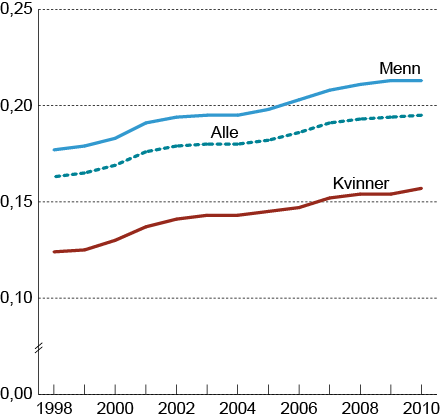 Utviklingen i Gini-koeffisienten for lønnstakere. 1997-2010. Kilde: Statistisk sentralbyråKvinner er i større grad enn menn i de laveste desilene. I 2010 var 12 prosent av kvinnene og 9 prosent av mennene i desil 1. Desil 10 omfattet 14 prosent av mennene og 4 prosent av kvinnene. I desilene 1-5 var 58 prosent av kvinnene og 45 prosent av mennene, se tabell 1.17. Fra 1997 til 2010 er andelen av kvinnene i laveste desil gått ned, mens den har økt i de fire øverste desilene.Tabell 1.17 Andelen av kvinner og menn i de ulike desilene. Lønnstakere. 1997 og 2010. Prosent Kilde: Statistisk sentralbyrå	LavlønnI forbindelse med tariffoppgjørene har det vært benyttet ulike grenser for utmåling av lavlønnstillegg. Det har også vært brukt ulike prinsipper for omfanget av de lavlønnstillegg som er gitt. Ofte har avtaleområdets gjennomsnitt vært avgjørende, ved andre anledninger bedriftens eller den enkeltes lønnsnivå.En grense som også ble benyttet for den såkalte lavtlønnsgarantiordningen for LO-NAF-området (nå LO-NHO-området), var 85 prosent av industriarbeiders gjennomsnitt i dette tariffområdet. En slik definisjon av lavtlønnsgrensen ville tilsvare kr 321 800 for et fullt årsverk uten overtid i 2010.Med denne grensen for lavtlønn var 17 prosent av alle heltidsansatte lønnstakere lavtlønte i 2010, mot 18 prosent i 2009, jf. tabell 1.18. I perioden 2001-2010 har andelen vært stabil mellom 16 og 18 prosent. Blant kvinner var andelen lavtlønte 21 prosent i 2010 og blant menn 17 prosent. Fra 1997 til 2010 er andelen blitt lavere for kvinner og har vært om lag stabil for menn. Lavtlønnsgrensen i 2010 på kr 321 800 tilsvarer om lag 70 prosent av gjennomsnittlig lønnsnivå for alle heltidsansatte (på kr 456 800). Dette kan tilskrives flere forhold:lønnen på kr 456 800 kan skrive seg fra mer enn ett normalårsverk industriarbeidernes lønnsnivå er noe lavere enn gjennomsnittet for alle Tabell 1.18 Andel lavtlønte1, beregnet lavtlønnsnivå1, gjennomsnittlig årslønn og median2 årslønn for alle. 2001-2010. Prosent og kroner.Definert som lønnsnivå lavere enn 85 prosent av gjennomsnittlig lønnsnivå for industriarbeidere i LO-NHO-området.Median årslønn finner en ved å sortere lønnen for lønnstakerne etter størrelse og så finne lønnsnivået for den personen som blir liggende i midten. Månedslønnen per september/oktober/desember*12.Kilde: Statistisk sentralbyråLønnsoppgjør i 2011For de fleste tariffområder ble det i 2010 inngått toårige avtaler med bestemmelser som ga adgang til forhandlinger om eventuelle lønnsreguleringer ved vanlig revisjonstidspunkt i 2011. I dette vedlegget gis en oversikt over avtalte lønnstillegg i en del store forhandlingsområder. I avsnitt 1.4 er det gitt anslag på lønnsutviklingen fra 2010 til 2011 i disse områdene. For oversikt over lønnsoppgjørene i 2010 vises det til vedlegg 1 i NOU 2011:5.1. Vedtak foran lønnsoppgjørene i 2011Representantskapet i LO behandlet kravene foran mellomoppgjøret 22. februar. I vedtaket het det bl.a.: ”Et viktig prinsipp for LOs krav også i 2010 var at inntektsutviklingen måtte tilpasses utfordringene i konkurranseutsatt næringsliv og arbeidet for full sysselsetting. Frontfagmodellen er imidlertid ikke til hinder for at det kan gis kompensasjon til grupper som systematisk over tid er blitt hengende etter i lønnsutviklingen.
Til hovedoppgjøret var hovedkravene:Sikring av kjøpekraften for alle.En kombinasjon av egne sentrale tillegg, bedring av minstelønnssatser og garantiordninger som fremmer likelønn og bekjemper lavlønn.Strukturelle tiltak rettet mot å fremme likelønn, seriøsitet og lønnsevne i utsatte bransjer.Prioritering av kvinnedominerte grupper i offentlig sektor innenfor sentralt avtalte rammer.Treparts prosjekt i offentlig sektor for nedbygging av ufrivillig deltid. …..
Med utgangspunkt i en videreføring av de opprinnelige kravene til hovedoppgjøret, reises følgende krav til mellomoppgjøret 2011:Fortsatt sikring av kjøpekraften.Lav- og likelønnsprofil på sentralt og lokalt avtalte tillegg.……I arbeidet for en samfunnsmessig fornuftig lønnsdannelse er det avgjørende at alle grupper omfattes. I vanskeligere tider er det særlig viktig å unngå at enkeltgrupper kommer svært godt ut, mens andre bærer ekstra byrder som følge av et svekket arbeidsmarked.……”Representantskapet ga sekretariatet/forhandlingsutvalgene fullmakt til å utforme de endelige kravene på basis av de ovennevnte retningslinjene.Representantskapet i NHO vedtok 9. februar forhandlingsfullmakten for mellomoppgjøret i 2011. I vedtaket heter det bl.a. at konjunkturutsiktene både nasjonalt og internasjonalt tilsier at lønnsutviklingen må være moderat i 2011. Det høye lønnsnivået i Norge har i lang tid bidratt sterkt til å svekke bedriftenes konkurranseevne. Våre konkurranseutsatte næringer står fortsatt overfor betydelige utfordringer, og det er helt nødvendig å snu utviklingen som stadig svekker konkurranseevnen. Det bør derfor være slik at lønnstilleggene i bedriftene innenfor de konkurranseutsatte næringene i 2011 alene skjer med basis i hva den enkelte bedrift har økonomisk evne til å gi. Derfor bør det i overenskomstområder med lokale forhandlinger ikke gis sentrale tillegg i 2011.Unio vedtok 15. mars 2011 en inntektspolitisk uttalelse foran mellomoppgjøret i 2011 der det ble lagt vekt på følgende: Mellomoppgjøret tar utgangspunkt i resultat og erfaringer fra hovedoppgjøret i 2010, og reguleringsbestemmelsene i de respektive tariffområdene.Prognosene for norsk økonomi er gode.Det er rom for ytterligere reallønnsvekst.Utdanning, kompetanse, ansvar og risiko må verdsettes høyere.Arbeidet med å fjerne verdsettingsdiskrimineringen av kvinnedominerte utdanningsgrupper må fortsette, jf. Likelønnskommisjonens rapport.I Yrkesorganisasjonenes Sentralforbunds (YS) krav og forutsetninger for mellomoppgjøret 2011 het det bl.a.: Frontfagsmodellen må fortsatt praktiseres, slik at den tar hensyn til utviklingen både for arbeidere og funksjonærer, slik TBU har lagt til rette for, og indirekte akseptert som prinsipp.Medlemmene får en rettmessig andel av verdiskapningen i bedriftene og i samfunnet.Toppledere i alle sektorer minimum viser den samme moderasjon som lønnstakerne generelt i samfunnet.Det gis tillegg i 2011 som gir en god reallønnsvekst for alle medlemsgrupper.Tidligere etterslep og skjevheter søkes rettet opp.Fortsatt og forsterket innsats for å oppnå lik lønn for arbeid av lik, eller tilsvarende karakter som utføres på tvers av sektorer, men med forskjellige vilkår. Verdien av de likelønnstillegg som ble gitt i 2010 må videreføres ved mellomoppgjørene i 2011.Det skal ikke gis kompensasjon til enkeltgrupper som har til hensikt å gjenopprette tidligere, relative lønnsrelasjoner som følge av likelønnsoppgjør.Vedtakene i representantskapsmøtene i LO og YS foran mellomoppgjøret 2011 gjaldt også for offentlig sektor. Akademikerne la til grunn:Inntektspolitikken skal være et fleksibelt virkemiddel som kan styrke konkurranseutsatt sektor og omstillingsevnen i norsk økonomi. I tillegg skal inntektspolitikken legge til rette for at den enkeltes kunnskap, kompetanse og ansvar lønnes på en riktig måte.Akademikerne vil arbeide for en inntektspolitikk som sikrer nødvendig fleksibilitet og omstilling. I tillegg skal politikken bidra til at verdiskapingen blir høy og arbeidskraften utnyttes godt. Samtidig må politikken ivareta det offentliges evne til å rekruttere nødvendig arbeidskraft.  Akademikerne mener det inntektspolitiske samarbeidet skal bidra til at partene gjennom lønnsoppgjørene etablerer lønns- og forhandlingssystemer tilpasset en samfunnsutvikling som setter store krav til omstillinger og kompetanseoppbygging under skiftende rammebetingelser. Det inntektspolitiske samarbeidet må ikke munne ut i avtalemessige forpliktelser. Dette vil ikke være forenlig med en lang tradisjon om avtalefrihet og vil vanskeliggjøre nødvendige lokale tilpasninger.Hovedstyret i KS vedtok 5. april 2011 mandatet for mellomoppgjøret i 2011: ”Mellomoppgjøret i 2011 gjennomføres innenfor en økonomisk ramme som gir en lønnsvekst på linje med sammenlignbare tariffområder. Mellomoppgjøret i 2011 for stillinger omfattet av SGS 1701 Særavtale for konkurranseutsatte bedrifter gjennomføres innenfor samme økonomiske rammer som for KS-oppgjøret.”Sentralstyret i HSH vedtar retningslinjer for tariffrevisjonene. Forhandlingsutvalget som i HSH-området har forhandlingsfullmakten, la bl.a. følgende til grunn for oppgjørene i 2010 og 2011:HSH går fortsatt inn for et inntektspolitisk samarbeid bygget på frontfagsmodellen som må fungere som en retningslinje for den samlede økonomiske rammen for andre grupper, men profil og gjennomføring av eventuelle sosiale reformer forhandles og tilpasses det enkelte tariffområdet.Lønnsveksten må tilpasses den enkelte virksomhets økonomiske/konkurransemessige forutsetninger.Tariffavtaler er en av flere faktorer som påvirker virksomhetenes konkurransevilkår. Avtaler som åpner for lokale og individuelle løsninger, vil gi arbeidsgivere større mulighet for tilrettelegging for en kostnadseffektiv drift og dermed sikre arbeidsplasser; det må fremtre som en konkurransefordel og ikke en ulempe for virksomheten å være tariffbundet.2. Oppgjørene i privat sektor
2.1 LO-NHO-områdetForhandlingene mellom LO og NHO ble gjennomført som et samordnet oppgjør. Forhandlingene startet opp 21. mars. Den 31. mars kom partene fram til et anbefalt forhandlingsresultat som senere er vedtatt.  Fra 1. april ble det gitt et generelt tillegg på kr 2,- per time. Det ble gitt ytterligere kr 1,- per time, dvs. totalt kr 3,- per time, til arbeidstakere på overenskomster med gjennomsnittslønn under 90 prosent av gjennomsnittlig industriarbeiderlønn i 2010 (340 715 kroner).De to organisasjonene ble også enige om et 7-punkts aktivitetsprogram for å fremme likestilling mellom kjønnene. Videre ble sluttvederlagsordningen forbedret. Partene var også enige om en felles henvendelse til Regjeringen om et trepartssamarbeid for å fremme livslang læring, hindre frafall i videregående skole og sikre basiskompetanse for voksne som mangler kvalifikasjoner på videregående skoles nivå.2.2 Oppgjørene i privat sektor utenom LO-NHO-områdetDen 31. mars kom også YS og NHO fram til et anbefalt forhandlingsresultat som senere er vedtatt av partene. Det ble gitt de samme lønnstilleggene som i oppgjøret mellom LO og NHO.Mellom HSH og LO og mellom HSH og YS foreligger det vedtatte forhandlingsresultater som blant annet omfatter varehandel, transport, reiseliv, renhold, IT og begravelsesbyråer med flere. Mellom LO og HSH ble det på Landsoverenskomsten med bransjeavtaler (Handel og Kontor (HK)) gitt et generelt tillegg fra 1. april på kr 2,- per time og et ytterligere tillegg fra samme dato på kr 1,- per time på minstelønnssatsene i trinn 1-5. Trinn 6 ble hevet med kr 325 per måned eller kr 2 per time. Andre overenskomster fulgte i stor grad modellen fra LO-NHO-oppgjøret med hensyn til tillegg. Mellom YS og HSH ble det på Funksjonæravtalene og på Kontoroverenskomsten gitt et generelt tillegg fra 1. april på kr 2,- per time, og ytterligere et tillegg på kr 1,- fra samme dato til arbeidstakere på minstelønnssatsene i trinn 1-5. Trinn 6 ble hevet med kr 325 per måned eller kr 2 per time. Andre avtaler fulgte modellen fra YS-NHO-oppgjøret med hensyn til tillegg. Tillegget per 1. februar etter garantiordningen på Landsoverenskomsten mellom HK og HSH ble benyttet til å øke minstelønnssatsene i trinn 1-6 slik at trinn 1-4 ble økt med kr 103 per måned, trinn 5 ble økt med kr 325 per måned og trinn 6 med kr 650 per måned.Også innen YS-HSH-området ble det gitt tillegg fra 1. februar etter garantiordningen.På Grossistoverenskomsten ble partene (LO/NTF) i 2010 enige om å gjøre endringer i de tekniske beregninger av lønnsgarantien. Endringene skulle implementeres over fire år. Det nye beregningsgrunnlaget medførte at tariffavtalens minstelønn ble hevet med kr 5,29 per time fra 1. februar 2011.Forhandlingene om lønnsregulering for 2. avtaleår for HSH-HUK – området ble gjennomført 16. juni 2011. Partene ble enige om et anbefalt forslag og svarfirst ble satt til 1. juli. Akademikerne aksepterte resultatet ved forhandlingenes slutt. Når det gjelder Landsoverenskomsten for speisalisthelsetjenesten, ble forhandlingene med forbundene i Unio tatt opp 21. juni.Oppgjøret omfatter syv landsomfattende overenskomster inngått som parallelle avtaler med til sammen 33 arbeidstakerorganisasjoner. Overenskomstene dekker om lag 1.800 virksomheter med til sammen 35 000 arbeidstakere. Forhandlingsresultatet innebar økonomiske tillegg i form av generelle tillegg og avtale om midler til lokale forhandlinger på noen av avtalene. Tilleggene på de ulike overenskomstene fulgte resultatet i korresponderende områder. LO og Samfo (kooperasjonen) kom fram til et forhandlingsresultat i tråd med oppgjørene med NHO og HSH. For Landsoverenskomsten (HK) ble det avtalt samme tillegg som for Landsoverenskomsten (HK) med HSH. Tillegget etter garantiordningen fra 1. februar 2011 var også det samme. For ansatte i forretnings- og sparebanker og forsikringsvirksomhet ble det etter mekling. enighet mellom Finansforbundet og Finansnæringen Arbeidsgiverforening og mellom LO/ HK og Norsk Post- og Kommunikasjonsforbund og Finansnæringen Arbeidsgiverforening om at det fra 1. mai 2011 gis et generelt tillegg på lønnsregulativet på kr 5 400 per år i lønnstrinnene 1-37 og 1,45 prosent i lønnstrinnene 38 -76. 
3. Oppgjørene i offentlig sektorI det statlige tariffområdet startet forhandlingene 27. april. Den 29. april kom staten v/Fornyings-, administrasjons- og kirkedepartementet og LO Stat, YS Stat, Unio og Akademikerne til enighet om et forhandlingsresultat. Ansatte på lønnstrinnene til og med 34 fikk et kronetillegg på kr 7 000 per år. Lønnstrinnene fra 35 til og med 52 fikk et noe høyere og varierende kronetillegg. Fra lønnstrinn 53 ble det gitt et lønnstillegg på 1,72 prosent. Det ble dessuten satt av 0,15 prosent til lokale forhandlinger per 1. oktober 2011. I tillegg kom midler som blir ledige ved lønnsendringer ved skifte av arbeidstakere (resirkulerte midler) på 0,1 prosentpoeng. I det kommunale tariffområdet startet forhandlingene i KS-området 27. april. Den 30. april kom KS og LO Kommune, Unio, YS Kommune og Akademikerne til enighet om et forhandlingsresultat. Det ble gitt et generelt tillegg på 1,72 prosent eller minst kr 7 000 per år fra 1. mai til ansatte i stillinger med hovedsakelig sentral lønnsdannelse (kapittel 4 i hovedtariffavtalen). Minstelønnssatsene ble hevet tilsvarende, jf. tabell 1.1. Per 1. mai 2011 skulle imidlertid arbeidstakere med minimum 20 års lønnsansiennitet ikke ha lavere grunnlønn enn kr 323 000, en økning på kr 11 800. Som en del av lønnsoppgjøret i 2010, ble det avsatt 0,25 prosent til lokale forhandlinger per 1. januar 2011. I Oslo kommune gikk oppgjøret til mekling. Den 24. mai ble partene enige om et meklingsforslag som ga som et lønnstillegg fra 1. mai på 3,35 prosent eller minimum kr 12 700. Tabell 1.1 Minstelønnssatser i KS-området med hovedsakelig sentral lønnsdannelse. 
Ingen ansiennitet (0 år) og maksimal ansiennitet (10 år eller 16 år). Per 1. mai 2011 skal arbeidstakere med minimum 20 års lønnsansiennitet ikke ha lavere grunnlønn enn kr 323 000 i 100 prosent stilling. 4. Oppgjørene i Spekter-områdetForhandlingsordningen er hjemlet i fem hovedavtaler som er inngått mellom Spekter og hhv. hovedorganisasjonene LO, YS, Unio, Akademikerne og mellom Spekter og Sammenslutningen av akademikerorganisasjoner i Spekter, SAN.I tråd med forhandlingsmodellen i Spekter forhandles det først på nasjonalt nivå (A-nivå) om overenskomstens generelle del mellom Spekter og den enkelte hovedorganisasjon. Denne delen er felles for alle virksomheter innenfor et overenskomstområde og forplikter arbeidsgiver og den aktuelle hovedorganisasjonens medlemmer. Deretter forhandles overenskomstens spesielle del (B-delen) mellom den enkelte virksomhet på den ene siden og på den andre siden hovedorganisasjonenes forbund eller forhandlingsgrupper. Det kan avtales avvikende ordninger.På A-nivå ble det mellom Spekter og LO Stat og mellom Spekter og YS Spekter enighet om et generelt tillegg fra 1. april 2011 på kr 3 900 per år. Det ble gitt et ytterligere tillegg på kr 1 950 per år til arbeidstakere (unntatt lærlinger og unge arbeidstakere) med årslønn på kr 340 715 eller lavere. For helseforetakene ble det avtalt at lønnstillegg skulle avtales i de videre forhandlinger.Det ble ført forhandlinger i de enkelte virksomheter (B-nivå) om ytterligere lønnstillegg. I disse forhandlingene ble det gitt noe varierende tillegg.  For akademikergruppene i Spekter (ekskl. Legeforeningen) gis det ikke sentrale generelle tillegg. Lønnstilleggene for disse gruppene avtales lokalt.I helseforetakene kom Spekter og forbundene i LO og YS til enighet i de sentrale forbundsvise forhandlingene (A2). Det ble enighet om et generelt tillegg fra 1. juni 2011 på 2,4 prosent eller minimum kr 8 000 per år, og at minstelønnssatsene heves tilsvarende fra 1. juni, se tabell 1.2. Avtalen innebærer også at minstelønnen i stillingsgruppe l for ansatte med 20 års ansiennitet (stillinger hvor det ikke kreves særskilt utdanning), skal være minimum kr 323 000 fra 1. juni 2011. Det skal ikke gjennomføres lokale forhandlinger på B-nivå i 2011. For helseforetakene er Spekter og forbundene i Unio med sentral forbundsvis avtaledel (Norsk Sykepleierforbund, Norsk Fysioterapeutforbund, Norsk Ergoterapeutforbund og Utdanningsforbundet) kommet til enighet i de sentrale forbundsvise forhandlingene (A2). Det ble gitt et generelt tillegg på 2,4 prosent fra 1. mai 2011, se tabell 1.3. Minstelønnssatser ble også hevet tilsvarende fra 1. mai. Det ble også gjennomført lokale forhandlinger på B-nivå med lønnsregulering med virkning fra 1. mai. For medlemmer av Unio som ikke er omfattet av sentrale forbundsvise forhandlinger, ble det gjennomført lokale forhandlinger. Svarfrist for Unio-oppgjøret ble satt til 27. juni.I oppgjøret mellom Spekter Helse og Den norske legeforening kom partene til enighet i de sentrale forbundsvise forhandlingene (A 2) for helseforetakene. I helseforetakene fikk turnusleger et tillegg på kr 16 000 per år og leger i spesialisering et tillegg fra kr 20 000 til kr 21 000. Tilleggene ble gitt med virkning fra 1. januar 2011. Overlegene i helseforetakene fikk et generelt kronetillegg fra 1. januar 2011 som utgjør 4 prosent av overlegenes lønnsmasse på det enkelte sykehus. Det gjennomføres ikke lokale forhandlinger på B-nivå for medlemmer av Den norske legeforening. For øvrige forbund i Akademikerne er det gjennomført lokale forhandlinger.Tabell 1.2 Minstelønnssatser for stillingsgrupper i Spekter-området for LO- og YS-forbundene. Ingen ansiennitet (0 år) og maksimal ansiennitet (10 år) Etter 20 års ansiennitet var mistelønnssatsen 1. oktober 2010 kr 311 000. Fra 1. juni 2011 er den økt til kr 323 000.   Tabell 1.3 Minstelønnssatser for stillingsgrupper i Spekter-området for Unios medlemsforbund. Ingen ansiennitet (0 år) og maksimal ansiennitet (10 år) 5. Konflikter i 2011-oppgjøret Meklingen mellom Norske Idrettsutøveres Sentralorganisasjon (NISO) og NHO Idrett førte ikke til enighet. NISO tok 20. mai ut medlemmer i ni Tippeliga-klubber i streik. Etter nye forhandlinger kom NISO og NHO Idrett 22. mai til enighet om ny overenskomst og streiken ble avsluttet.Vedlegg 2. Vedleggstabell 2.1 Beregnet årslønnsvekst1 fra året før for flere grupper. Utfyllingstabell til tabell 1.1				Veksttallene er per årsverk for arbeidere og funksjonærer i NHO-bedrifter, staten, skoleverket, kommunene og Spekter-bedrifter.  For de andre er de for heltidsansatte med unntak av varehandel og forretningsmessig tjenesteyting i 2010.Gjelder for arbeidere med gjennomsnittlig avtalefestet normalarbeidstid, for dagarbeidere betyr dette 37,5 t/uke.Omfatter månedslønte, prosentlønte og timelønte arbeidstakere. Årslønnsnivået er et gjennomsnitt for fastlønte og prosentlønte.     Forretnings- og sparebanker og forsikringsvirksomhet under ett som omfatter noen flere grupper enn forhandlingsområdet bank og forsikring. Forsikring er inkludert fra 2003.Legene trakk opp lønnsveksten med om lag 2 prosentpoengHeltidsansatteLønnsveksten i årene 2006 til 2010 er per årsverk og er beregnet av Spekter på grunnlag av et datamateriale de har innhentet per oktober i årene 2005 – 2009 supplert med innhenting også på andre tidspunkter. Spekter beregnet også lønnsveksten for årene 2002 og 2003. For årene 2004 og 2005 er lønnsveksten for heltidsansatte og er beregnet av SSB.SSB har på grunnlag av innhentet lønnsstatistikk i per oktober i årene 2006-2010 beregnet lønnsveksten for heltidsansatte i denne perioden.Ekskl. flygeledere var lønnsveksten 4,4 prosent.En oppjustering av minstelønnssatsene for høyskolegruppene pr 1.1.2008 bidro med 0,2 prosentpoeng til lønnsveksten i 2008.Lønnsveksten fra 2008 til 2009 er etter ny næringsstandard. Sammenlignet med veksten fra 2007 til 2008 og tidligere år, vil det være et brudd i tidsserien. Omtale av ny næringsstandard og metoden for beregning av årslønnsveksten fra 2008 til 2009 er beskrevet i boks 1.2.Gruppen samsvarer om lag med summen av tidligere elektrokjemisk industri, kjemisk industri og treforedling (se tabell 4.9 i NOU:2009:7) og en del mindre grupper innenfor kjemisk prosessindustri.Antall årsverk i industrifunksjonærgruppen er redusert med i overkant av 10 prosent fra 2008 til 2009, i hovedsak fordi forlag nå er klassifisert utenfor industri, mens de fram til 2008 var innenfor industri.Som følge av ny næringsgruppering er montasje og reparasjon av heiser flyttet til bygg- og anleggsvirksomhet.	Årslønnsveksten for det statlige tariffområdet inkluderer virkninger ny arbeidstidsavtale for politi- og lensmannsetaten med et bidrag på 0,6 prosentpoeng og 0,3 prosentpoeng som skyldes omlegging av beregningsmetode.					Kilder: Statistisk sentralbyrå og BeregningsutvalgetTabell 2.2 Kvinners lønn som andel av menns fordelt på utdanning, herunder fagutdanning og næring. Heltidsansatte. 2001-2010Endrede definisjoner på utdanningsnivåene fra og med 2005. I forhold til tidligere statistikk er det noen flere som har grunnskole og noen færre som har videregående skole som høyeste utdanning.Ansatte i kraftforsyning og undervisningspersonell i skoleverket er ikke med i statistikkgrunnlaget. Tallene er beregnet etter ny næringsstandard fra og med 2008, se boks 1.2.Kilder: SSB og BeregningsutvalgetTabell 2.3 Kvinners gjennomsnittslønn som andel av menns gjennomsnittslønn etter næring per 1.9/1.10/1.12. Heltids- og deltidsansatte hvor deltid er omgjort til heltidsekvivalenterAnsatte i kraftforsyning og undervisning i skoleverket er med i statistikkgrunnlaget fra og med 2008.Tallene er beregnet etter ny næringsstandard fra og med 2008, se boks 1.2.Fra og med 2008 vil også personale utover rent undervisningspersonale være inkludert.Kilde: Statistisk sentralbyråStatistisk sentralbyråArbeidsgiverforeningen SpekterLandsorganisasjonen i NorgeGrete Jarnæs Torill LødemelHSHFornyings-, administrasjons- og kirkedepartementetNæringslivets HovedorganisasjonSynnøve NymoArbeidsdepartementetUnioLandsorganisasjonen i NorgeAkademikerneYrkesorganisasjonenes SentralforbundKSYngvar TveitFinansdepartementetNHO-bedrifter i industrienNHO-bedrifter i industrienNHO-bedrifter i industrienNHO-bedrifter i industrienKommuneansatte Kommuneansatte Kommuneansatte Spekter-bedrifterSpekter-bedrifterSpekter-bedrifterSpekter-bedrifterIndustri i altIndustri i altIndustri-arbeidereIndustri-funksjonærer1HSH-bedrifter i varehandel2HSH-bedrifter i varehandel2Finanstjenester3Finanstjenester3StatsansatteStatsansatteKommuneansatte i alt4Kommuneansatte i alt4Undervisnings-personell5Helsefore-takene (Spekter)9Helsefore-takene (Spekter)9Helsefore-takene (SSB) 9Øvrige bedrifter200120015,15,14,95,34,84,84,74,74,24,23,53,57,8----200220025,65,65,06,15,05,06,26,25,95,96,06,08,25,35,3-5,5200320034,04,03,54,64,44,44,54,54,34,34,44,45,47,07,0-3,8200420043,83,83,63,83,5 3,5 4,04,03,73,73,863,863,23,03,0-3,4 200520054,04,03,4 4,3 3,93,97,77,73,4  3,4  3,43,43,03,33,3-3,6200620064,34,33,6 4,6 4,24,25,65,64,5 4,5 3,93,92,63,73,73,0 4,8200720075,35,35,5 5,7  5,05,05,25,25,15,14,84,83,64,94,96,85,3200820086,16,15,7 6,3 4,44,49,29,26,76,76,7 6,7 5,7 6,56,55,16,2 200920094,274,273,974,571,871,870,47 0,47 4,4 4,4 4,6 4,6 4,45,15,14,94,0201020104,14,13,6 4,3 3,63,65,95,94,510 4,510 3,7 3,7 3,6 3,73,73,13,5 2000-20052000-200524,624,622,126,523,423,429,329,323,423,422,922,930,7----Gj. sn. per årGj. sn. per år4,54,54,14,84,34,35,35,34,34,34,24,25,5----2005-20102005-201026,426,424,428,120,520,529,029,027,827,826,026,021,526,326,325,026,2Gj. sn. per årGj. sn. per år4,84,84,55,13,83,85,25,25,05,04,74,74,04,84,84,64,8Årslønn 2010, per årsverkÅrslønn 2010, per årsverk466 700466 700378 600580 000---- 450 300  450 300 398 500398 500445 700445 700445 700-424 000Årslønn 2010, heltidsansatteÅrslønn 2010, heltidsansatte----397 200397 200556 000556 000-------458 800-Antall årsverk 2010Antall årsverk 2010165 400165 40096 10069 30084 000884 000830 500830 5008 135 000 135 000353 000353 00089 60085 10085 100-42 100Alle grupperAlle grupperNasjonal-regnskapet2Lønnsstatistikken/-nasjonalregnskapetIndustrienVarehandel3Offentlig forvaltning42001-4,84,55,24,52002-5,75,84,46,420034,54,54,54,65,120043,5 3,5 3,63,93,6 20053,3 3,3 3,63,73,4 20064,14,13,93,44,020075,4 5,4 4,95,94,920086,36,36,64,36,7 20094,254,254,26   3,064,620103,73,672,972,973,72000-2010-55,854,549,858,1Gj. sn. per år-4,54,44,14,72005-201026,025,924,621,026,3Gj. sn. per år4,74,74,53,94,8Årslønn 2010, per årsverk-435 200434 000392 000421 200Årslønn 2010, heltidsansatte8-451 700437 500 419 500431 90020062007200820092010Gj.sn. 2006-10Industriarbeidere i NHO-bedrifter: Årslønnsvekst3,6 5,5 5,7 3,913,6 1Herav:- Overheng1,01,41,81,81,0- Tarifftillegg0,91,31,30,51,0- Lønnsglidning1,7 2,8 2,6 1,6 1,6 2,1Industrifunksjonærer i NHO-bedrifter: Årslønnsvekst4,6 5,7  6,3 4,514,3 1Herav:- Overheng1,62,02,52,021,7- Lønnsglidning3,0  3,7 3,8 2,5 2,6 3,1HSH-bedrifter i varehandel: Årslønnsvekst4,25,04,41,813,61Herav:- Overheng1,11,21,60,9 0,7 - Tarifftillegg0,91,21,30,60,7- Garantitillegg0,20,30,40,40,3- Lønnsglidning2,02,31,1÷0,11,91,4Finanstjenester: Årslønnsvekst5,65,29,20,41 5,91 Herav:- Overheng1,11,41,32,01,0- Tarifftillegg0,80,92,50,51,0- Lønnsglidning3,72,95,4÷1,93,92,8Statsansatte: Årslønnsvekst4,5 5,16,74,4  4,5 Herav:- Overheng0,72,91,43,40,95- Tarifftillegg3,01,54,20,42,3- Ny arbeidstidsavtale for politi- og lensmannsetaten0,6- Lønnsglidning0,80,6 1,00,5 0,70,7Kommuneansatte 3: Årslønnsvekst3,94,8 6,7 4,6 3,7 Herav:- Overheng0,41,61,42,41,1- Tarifftillegg3,02,54,31,82,1- Lønnsglidning0,50,71,0 0,4 0,5 0,6Undervisningspersonell i kommunene 4: Årslønnsvekst2,63,65,7 4,43,6 Herav:- Overheng0,41,11,22,21,0- Tarifftillegg2,42,64,2 2,22,3- Lønnsglidning  ÷0,2÷0,10,3÷0,10,30Spekter, helseforetakene:Årslønnsvekst3,74,96,55,13,76 Herav:- Overheng0,91,71,43,62,0- Tarifftillegg2,53,04,31,21,5 - Lønnsglidning0,30,20,80,30,20,4Spekter, øvrige virksomheter:Årslønnsvekst4,85,36,24,03,5 Herav:- Overheng1,11,51,31,60,9- Tarifftillegg2,73,24,62,02,4 - Lønnsglidning1,00,60,30,40,2 0,5Våren/sommeren 1998:1432 øre/time,3,7 prosentPer 1. april 1999:28 øre/time,0,3 prosentPer 9. mai 2000:220 øre/time,1,7 prosentPer 1. april 2001:148 øre/time,1,1 prosentVåren 2002:1386 øre/time2,8 prosentPer 1. april 2003:80 øre/time0,5 prosentVåren 2004:1168 øre/time1,1 prosentPer 1. april 2005:106 øre/time0,7 prosentVåren 2006:1207 øre/time 1,3 prosent Per 1. april 2007:273 øre/time1,7 prosentPer 1. april 2008:2289 øre/time1,7 prosentPer 1. april 2009:112 øre/time0,6 prosentVåren 2010: 1282 øre/time1,5 prosentPer 1. april 2011: 2219 øre/time1,1 prosentLønnsøk-ning per timeHerav: Tarifftillegg
Lønnsglidning2Lønnsglidning som prosentandel av total lønnsøkning20004,51,23,37320014,91,53,4691. okt4,31,13,27420025,02,42,6521. okt5,92,83,15320033,50,92,6741. okt3,30,52,88520043,6 0,92,7 751. okt3,4 1,12,3 6820053,4 0,92,5 741. okt3,4 0,72,7 7920063,60,92,7751. okt4,01,32,76820075,51,73,8691. okt5,91,74,27120085,71,74,0701. okt5,81,74,17120093,9 0,53,4 871. okt3,2 0,62,68120103,61,22,4671. okt3,9 1,52,4 61Område/gruppe:200620072008200920102011NHO-bedrifter i industrien i alt: 1,3 1,6   2,21,91,4 1,5   - Industriarbeidere1,01,4 1,8 1,8 1,0 1,2  - Industrifunksjonærer1,6 2,02,5 2,01 1,7 1,9 HSH-bedrifter i varehandel1,11,21,60,90,7 1,2Finanstjenester21,11,41,32,01,01,2Staten0,72,9 1,4 3,40,94 2,3 Kommunene i alt3 :0,41,6 1,4 2,41,12,4 - Undervisningspersonale0,31,11,22,21,02,4 Ansatte i Spekter-bedrifter:- Helseforetakene0,91,71,43,62,01,75 - Øvrige bedrifter1,11,51,31,6 0,90,9Veid gjennomsnitt61,12,0 2,0 2,3 1,21,9Administrerende direktørerAdministrerende direktørerAdministrerende direktørerLedere av små foretakLedere av små foretakLedere av små foretakLønnsvekst Lønnsnivå Antall i utvalget 2010Lønnsvekst Lønnsnivå Antall i utvalget 2010Industri0,3932 4001 1716,1561 600675Bygg og anlegg0,8734 4006466,4560 4001 115Varehandel10,8727 2002 9833,2462 0007 401Samferdsel0,5878 4005320,7537600325Hotell- og restaurantvirksomhet1,9516 000590-1,5405 600531IKT4,91 030 8009352,1698 400200Finanstjenester9,31 400 00070215,1942 000302Forretningsmessig tjenesteyting-4,7798 0003371,8555 600346Alle næringer4,9820 80011 8683,1517 20014 509AntallGjennomsnittlig årslønn1LønnsvekstLønnsvekstLønnsvekst20102010200820092010Kommuner og fylkeskommuner        391 745 8007,76,35,4Staten         245 973 2006,78,43,7Toppledere på lederlønnssystemet2        136 1 056 0008,69,43,7Toppledere3 lønnet etter lønnsregulativet i hovedtariffavtalen        110 871 5004,76,23,6Offentlige toppledere i alt4662    854 900 6,86,64,6ÅrslønnMennÅrslønnKvinnerKvinne-andel22001200220032004200520062007200820092010201020102010Industriarbeidere i NHO-bedrifter89,090,189,189,389,189,588,388,588,3388,4389 000344 00019Industrifunksjonærer i NHO-bedrifter78,376,877,177,377,177,677,778,278,9379,4616 300489 30029HSH-bedrifter i varehandel4,10 86,286,488,187,687,587,487,885,6385,3385,9421 758362 25242Ansatte i hotell og restaurant i NHO-bedrifter93,392,393,093,794,694,394,894,494,1394,4310 700293 20060Finanstjenester4,576,276,075,675,975,274,174,172,1373,1373,4638 100468 40049Statsansatte4,8,1189,189,088,989,889,990,991,491,590,991,2480 200438 00044Ansatte i kommunene6,986,990,690,890,089,990,990,491,391,491,8434 200398 40074Herav undervisnings-personell7,994,295,095,596,297,096,496,696,796,896,9465 700451 30065Statlige eide helseforetak i Spekter-området1276,778,676,076,178,278,279,580,881,781,5525 600428 40078Spekter-området ekskl. statlige eide helseforetak--90,592,893,194,194,393,694,295,1436 300414 90038Månedslønn per dato1*12  Månedslønn per dato1*12  Andel heltids-ansatte kvinner4MennKvinnerAndel heltids-ansatte kvinner420012002200320042005200620072008200832009320103201032010320103Olje- og gassutvinning og bergverksdrift81,386,688,887,087,789,190,989,689,791,090,8704 400639 60020Industri88,288,287,888,589,689,989,090,488,589,0              89,6 451 200404 400                 20 Kraftforsyning89,590,888,789,191,590,491,290,592,091,292,6536 400496 80018Bygge- og anleggsvirksomhet94,793,896,397,498,199,498,299,899,198,8            101,4 418 800424 800                   7 Varehandel i alt82,883,684,585,184,284,483,185,084,084,1              84,8 442 800375 600                 37 Samferdsel86,688,188,189,090,089,889,689,489,489,589,3450 000402 00022Hotell- og restaurantvirksomhet88,889,588,289,989,189,789,390,591,392,590,8364 800331 20050Informasjon og kommunikasjon82,983,383,8591 600495 60030Finanstjenester i alt73,173,472,973,371,969,568,666,265,369,1              69,0 708 000488 400                 47 Faglig, vitenskapelig og teknisk tjenesteyting76,978,278,4612 000480 00035Eiendomsdrift og forretningsmessig tjenesteyting 77,578,178,679,680,080,880,981,8------Forretningsmessig tjenesteyting90,689,990,1412 800372 00039Omsetning og drift av fast eiendom81,882,781,9558 000457 20037Privat undervisning84,486,587,987,988,288,087,286,987,488,589,5466 800417 60051Private helse- og sosialtjenester 87,485,385,284,084,283,883,584,583,484,184,8435 600369 60070Sosiale og personlige tjenester 87,186,487,387,288,588,086,487,7------Personlige tjenester79,278,676,9483 600372 00055Ansatte i staten89,089,288,790,390,890,791,291,391,390,6              91,3 483 600441 600                 44 Kommune og fylkeskommune91,792,492,892,391,992,692,292,192,9292,993,2444 000414 00065Undervisningspersonale i skoleverket94,595,495,796,497,096,997,297,297,297,397,7466 800456 00062Helseforetak76,877,775,175,276,376,377,879,379,480,3              80,1 537 600430 800                 69 Gjennomsnitt heltidsansatte 85,586,086,286,686,886,886,587,186,386,787,2478 800417 60041Månedslønn per dato1*12 Månedslønn per dato1*12 MennKvinner2001200220032004200532006200720082008420094201020102010Utdanning på grunnskolenivå84,885,185,385,989,789,288,889,388,588,189,4363 600325 200Utdanning på videregående skolenivå84,284,685,085,483,883,482,382,781,882,082,1450 000369 600Universitets- eller høgskoleutdanning, tom 
4 år79,180,180,281,180,579,679,279,078,879,679,7555 600442 800Universitets- eller høgskole- utdanning lengre enn 4 år82,181,782,382,582,481,981,180,580,481,181,4670 800546 000Gjennomsnitt per årsverk2 83,383,984,384,784,784,684,385,083,984,785,0471 600400 800Månedslønn per dato1*12 Månedslønn per dato1*12 Andel heltids-ansattekvinnerMennKvinnerAndel heltids-ansattekvinner2001200220032004200520062007200820082200922010201020102010     - 24 år94,393,893,494,093,493,692,792,991,991,791,5312 000285 6003525 – 29 år93,093,993,293,993,893,492,793,192,092,792,7393 600364 8004330 – 34 år90,991,790,691,290,990,690,190,389,390,391,1446 400406 8004235 – 39 år87,788,288,788,788,988,887,688,087,087,688,0492 000433 2004140 – 44 år83,284,084,985,386,586,886,586,885,886,787,1512 400446 4004145 – 49 år81,482,082,582,783,083,183,284,283,384,085,5528 000451 2004250 – 54 år81,281,382,182,982,982,782,382,581,882,482,8531 600440 4004255 – 59 år80,281,281,581,982,182,182,082,782,382,782,8523 200433 2004160 og over81,481,781,081,781,580,980,781,681,081,282,0519 600426 00038Gjennomsnitt heltidsansatte85,586,086,286,686,886,886,587,186,386,787,2478 800417 60041An-deler5An-deler5Vekst i prosent fra samme tidspunkt året førVekst i prosent fra samme tidspunkt året førVekst i prosent fra samme tidspunkt året førVekst i prosent fra samme tidspunkt året førVekst i prosent fra samme tidspunkt året førVekst i prosent fra samme tidspunkt året førVekst i prosent fra samme tidspunkt året førVekst i prosent fra samme tidspunkt året førVekst i prosent fra samme tidspunkt året førVekst i prosent fra samme tidspunkt året førSamlet vekst fra 2005 til 2010Måneds-lønn per dato2*122010201020012001200220032004200520062007200820092010Samlet vekst fra 2005 til 2010Måneds-lønn per dato2*122010Industri i alt1001004,46,43,73,63,64,36,06,24,183,726,9442 800Utdanning på grunnskolenivå20203,75,63,03,13,64,15,45,83,63,124,0357 600Utdanning på videregående skolenivå52524,25,73,53,63,24,57,36,23,03,526,9427 200Av dette:Fagutdanning631314,55,23,73,33,24,78,06,43,03,227,9429 600Universitets- eller høyskoleutdanning, til og med 4 år14145,06,72,32,53,74,56,46,04,03,226,5584 400Universitets- eller høyskoleutdanning, lengre enn 4 år665,27,52,22,03,35,86,16,62,24,227,4744 000Bygge- og anleggsvirksomhet i alt1001004,66,02,83,53,44,16,05,92,782,623,2420 000Utdanning på grunnskolenivå21214,65,63,43,72,13,34,76,42,11,719,5349 200Utdanning på videregående skolenivå58584,95,72,73,83,44,97,16,32,93,126,7435 600Av dette: Fagutdanning643435,76,12,54,13,84,77,76,22,63,126,7435 600Universitets- eller høyskoleutdanning, til og med 4 år995,27,53,42,05,15,06,29,13,13,930,3579 600Universitets- eller høyskoleutdanning, lengre enn 4 år224,45,76,40,07,87,52,78,50,56,928,7742 800Varehandel i alt1001004,95,13,33,14,45,05,13,62,183,520,9421 200Utdanning på grunnskolenivå24245,35,32,94,93,83,94,11,62,53,917,0355 200Utdanning på videregående skolenivå53534,34,33,73,54,44,36,44,02,13,321,7415 200Av dette:Fagutdanning620205,64,14,13,24,83,77,15,52,22,723,0408 000Universitets- eller høyskoleutdanning, til og med 4 år14147,15,40,02,62,96,84,25,42,43,524,3537 600Universitets- eller høyskoleutdanning, lengre enn 4 år339,03,52,8-3,54,46,87,54,7-1,14,123,8645 600Finanstjenester i alt71001004,45,82,94,18,47,26,210,8-3,886,128,6607 200Utdanning på grunnskolenivå554,26,53,45,05,45,46,07,5-2,76,424,3457 200Utdanning på videregående skolenivå42424,26,41,64,96,55,75,57,7-1,55,524,8502 800Av dette:Fagutdanning6334,35,75,13,18,00,97,57,3-0,55,021,6477 600Universitets- eller høyskoleutdanning, til og med 4 år39393,93,62,82,910,06,75,911,1-5,55,425,0676 800Universitets- eller høyskoleutdanning, lengre enn 4 år11110,24,62,13,86,46,84,413,1-7,26,324,4807 600Statsansatte i alt1001003,96,63,23,93,54,84,77,82,85,227,9464 400Utdanning på grunnskolenivå554,44,02,23,63,44,74,47,82,75,928,2386 400Utdanning på videregående skolenivå28282,76,32,43,32,64,54,67,92,95,528,0411 600Av dette:Fagutdanning6773,16,12,22,72,55,14,99,42,95,330,7406 800Universitets- eller høyskoleutdanning, til og med 4 år32324,16,21,53,63,24,94,87,82,66,028,9463 200Universitets- eller høyskoleutdanning, lengre enn 4 år31315,46,62,33,53,54,64,67,22,94,025,5530 400Skoleverket i alt1001004,310,52,53,41,93,13,66,33,44,923,2459 600Utdanning på grunnskolenivå0,40,41,29,62,06,41,88,16,74,23,05,430,5394 800Utdanning på videregående skolenivå335,410,33,23,00,35,25,45,63,15,126,9423 600Av dette:Fagutdanning6113,98,21,43,90,44,66,16,02,75,227,1433 200Universitets- eller høyskoleutdanning, til og med 4 år83834,210,52,43,62,13,03,66,23,45,023,0454 800Universitets- eller høyskoleutdanning, lengre enn 4 år13133,99,81,93,10,73,13,57,53,14,223,2506 400Kommune og fylkeskommune i alt1001004,76,22,95,12,65,85,27,74,25,331,5406 800Utdanning på grunnskolenivå11115,46,71,94,92,35,04,77,32,35,627,4342 000Utdanning på videregående skolenivå37374,76,42,34,82,45,55,18,13,55,430,8373 200Av dette:Fagutdanning614143,88,02,04,92,75,05,08,33,95,130,4368 400Universitets- eller høyskoleutdanning, til og med 4 år43435,06,03,05,52,45,64,87,53,95,230,0436 800Universitets- eller høyskoleutdanning, lengre enn 4 år774,85,22,64,82,75,45,87,24,05,030,5526 800Helseforetak100100-7,95,93,42,43,58,15,34,12,726,0464 400Utdanning på grunnskolenivå66-8,21,43,63,42,47,07,21,52,221,8330 000Utdanning på videregående skolenivå2121-8,61,64,03,32,78,67,22,81,024,1360 000Av dette:Fagutdanning677--1,85,63,63,39,08,35,10,628,9374 400Universitets- eller høyskoleutdanning, til og med 4 år4949-9,43,73,43,12,88,95,63,02,925,3429 600Universitets- eller høyskoleutdanning, lengre enn 4 år2222-10,111,90,21,03,52,51,32,83,714,6674 400Vekst fra 2009 til 2010Månedslønn*12
per 3. kvartal 2010Lønnsandel4Alle næringer4,4367 20080,3Industri3,6376 80085,1Varehandel5,5301 20071,5Samferdsel5,8393 60089,1Hotell- og restaurantvirksomhet1,8267 60076,9Informasjon og kommunikasjon4,9465 60082,6Finanstjenester8,5430 80070,9Faglig, teknisk og vitenskapelig tjenesteyting2,7451 20080,0Forretningsmessig tjenesteyting2,0303 60076,2Kommuner og fylkeskommuner (inkludert undervisning)4,5390 00091,8herav undervisning 5,0402 00088,9Helseforetak2,6429 60092,5Staten5,1421 20090,719971997200920102010Årslønn1Andel2Andel2Årslønn1Andel2Vekst i årslønn i prosent 1997-10Alle241 500100100440 40010082,4Desil 1155 2006,45,7247 4005,659,4Desil 2178 7007,46,9305 5006,970,9Desil 3191 7007,97,6333 9007,674,2Desil 4203 4008,48,2359 8008,276,9Desil 5214 4008,98,8385 9008,880,0Desil 6227 1009,49,4413 0009,481,8Desil 7242 50010,010,1445 40010,183,7Desil 8263 40010,911,1488 50011,185,4Desil 9300 80012,512,9568 00012,988,8Desil 10437 60018,119,4856 50019,595,7Gini-koeffisient0,1650,1940,195Herav desil 10 oppdelt i persentilene:Herav desil 10 oppdelt i persentilene:Herav desil 10 oppdelt i persentilene:91338 0001,41,5645 8001,591,192348 9001,41,5666 7001,591,193359 1001,51,6691 6001,692,694372 2001,51,6719 1001,693,295388 7001,61,7751 7001,793,496408 6001,71,8791 9001,893,897433 1001,81,9842 5001,994,598467 0001,92,1913 0002,195,599521 6002,22,41 035 7002,498,6100738 9003,13,41 507 2003,4104,0Menn259 300100100,0471 100100,081,7Desil 1160 7006,25,3250 4005,355,8Desil 2187 0007,26,7313 8006,767,8Desil 3200 4007,77,3345 5007,372,4Desil 4212 5008,27,9372 9007,975,5Desil 5225 7008,78,6401 9008,578,1Desil 6241 4009,39,2434 5009,280,0Desil 7260 50010,110,1475 00010,182,4Desil 8287 60011,111,3532 40011,385,1Desil 9333 80012,913,4631 20013,489,1Desil 10483 20018,620,2952 90020,297,2Gini-koeffisient0,1780,2130,213Kvinner217 000100100,0400 900100,084,7Desil 1150 4006,96,2244 9006,162,8Desil 2172 1007,97,5297 5007,472,8Desil 3181 8008,48,1322 7008,177,5Desil 4192 5008,98,6344 6008,679,0Desil 5202 9009,49,2369 6009,282,2Desil 6212 9009,89,8392 7009,884,5Desil 7224 00010,310,4417 70010,486,5Desil 8237 90011,011,2448 50011,288,5Desil 9257 50011,912,3492 60012,391,3Desil 10338 10015,616,8678 10016,9100,6Gini-koeffisient0,1260,1540,157MennMennKvinnerKvinnerDesil199720101997201017915122781413399111249101110599111161091111710910118111089913136710151434Alle1001001001002001200220032004200520062007200820092010I alt18171817171617171817Menn14131514141415151615Kvinner25232422222122212121Lavtlønnsnivå1226 400237 700246 600252 600260 600270 100284 600301 200312 300321 800Gj. sn. årslønn, alle3306 100326 700337 400349 400361 700378 700400 600424 800439 000456 800Median årslønn, alle276 100295 000304 200315 000325 000339 500360 000381 500394 300410 100Ansiennitet 0 årAnsiennitet 0 årAnsiennitet 0 årAnsiennitet 10 årAnsiennitet 10 årAnsiennitet 10 årAnsiennitet 10 årAnsiennitet 10 årStillingsgrupper1. august 20101. mai 2011Endring1. august 20101. mai 20111. mai 20111. mai 2011EndringStillinger uten særskilt krav om utdanning1239 800246 8007 000306 000313 000313 000313 0007 000Fagarbeiderstillinger/ tilsvarende fagarbeiderstillinger279 200286 2007 000335 300342 300342 300342 3007 000Stillinger med krav om høyskoleutdanning321 800328 8007 000374 500381 500381 500381 5007 000Stillinger med krav om høyskoleutdanning med ytterligere spesialutdanning340 400347 4007 000398 000405 000405 000405 0007 000Stillinger med krav om mastergrad 365 000372 0007 000440 000447 600447 600447 6007 600Ansiennitet 0 årAnsiennitet 0 årAnsiennitet 0 årAnsiennitet 16 årAnsiennitet 16 årAnsiennitet 16 årAnsiennitet 16 årAnsiennitet 16 år1. august 20101. mai 2011Endring1. august 20101. mai 20111. mai 20111. mai 2011EndringLærer 328 300335 3007 000414 000414 000421 2007 2007 200Adjunkt 361 400368 4007 000439 000439 000446 6007 6007 600Adjunkt (med tilleggsutdanning)377 900384 9007 000462 000462 000470 0008 0008 000Lektor 395 700402 7007 000495 000495 000503 6008 6008 600Lektor (med tilleggsutdanning)409 700416 8007 100518 000518 000527 0009 0009 000Ansiennitet 0 årAnsiennitet 0 årAnsiennitet 0 årAnsiennitet 10 årAnsiennitet 10 årAnsiennitet 10 år1. oktober 20101. juni 2011Endring1. oktober 20101. juni 2011EndringStillinger hvor det ikke kreves særskilt utdanning1250 000258 0008 000300 000308 0008 000Fagarbeiderstillinger/
3 års videregående utdanning m.m.285 000293 0008 000330 000338 0008 000Stillinger med krav om høyskoleutdanning321 000329 0008 000367 000376 0009 000Stillinger med krav om høyskoleutdanning med spesialutdanning344 000352 0008 000401 000411 00010 000Ansiennitet 0 årAnsiennitet 0 årAnsiennitet 0 årAnsiennitet 10 årAnsiennitet 10 årAnsiennitet 10 år1. august 20101. mai 2011Endring1. august 20101. mai 2011EndringGrunnstillinger321 000329 0008 000367 000376 0009 000Stillinger med spesialkompetanse344 000352 0008 000 401 000411 00010 000Arbeidere i NHO-bedrifter 2,11:Arbeidere i NHO-bedrifter 2,11:Arbeidere Industri-Nærings- og KjemiskVerksted- og metall-Bygg- og anleggsvirksomhetBygg- og anleggsvirksomhetÅri altarbeiderenytelseTreindustriProsessindustri12industriI altByggevirk.20014,94,94,24,3-5,04,95,220025,65,06,16,1-5,55,35,320034,03,54,03,0-2,53,73,920043,63,64,03,1-4,03,63,620053,23,43,63,1-3,62,72,920064,23,63,33,9-3,83,94,120075,45,55,45,8-6,45,45,520085,75,75,75,8-5,95,45,520094,33,93,43,04,24,4143,93,920103,7 3,6 3,8 4,2 3,03,63,84,02000-1054,751,953,045,149,446,347,7Gj. sn. per år4,54,34,34,24,54,34,4Årslønn 2010kr 386 900 kr 378 600 kr 344 600 kr 347 900kr 401 000 kr 396 000 kr 413 300 kr 409 300 Arbeidere i NHO-bedrifter 2,11:Arbeidere i NHO-bedrifter 2,11:Transport-Hotell- ogFunksjonærer i NHO-bedrifter11Funksjonærer i NHO-bedrifter11Forretnings- og Varehandel11Årsektoren i altLandtransportrest.3)I altIndustrifunk.13Sparebanker4,11I altEngroshandelDetaljhandel20015,3-3,67,15,34,75,25,34,620025,4-5,65,66,16,24,44,25,520035,2-3,15,14,64,54,64,25,020044,0-1,54,13,84,03,93,34,320053,8-2,54,14,37,73,74,03,920063,9-3,35,14,65,63,43,44,620074,4-4,26,35,75,25,95,55,020086,6-4,65,86,39,24,34,54,520094,54,73,14,74,50,43,0 3,72,1 20103,4 3,63,14,4 4,3 5,92,9 - -2000-1057,5-40,466,461,967,949,8 - -Gj. sn. per år4,6-3,55,24,95,3 4,1 - -Årslønn 2010kr 356 100 kr 337 300 kr 299 200 kr 570 800kr 580 000 kr 556 000 kr 392 000 - -KommuneneKommuneneSpekter-bedrifterSpekter-bedrifterSpekter-bedrifterÅrForretningsm.tjenesteyting11StatenI altUndervisnings-sektorenHelseforetakene (Spekter) Helseforetakene (SSB)8Øvrige bedrifter20014,14,23,57,8--20024,65,96,08,25,35,520034,84,34,45,4753,820043,53,73,83,2363,420052,43,43,43,03,363,620063,24,53,92,63,773,04,8920075,05,14,83,64,976,85,320084,86,76,7105,76,575,16,220092,74,44,64,4 5,174,94,02010 3,34,5153,73,6 3,773,13,5 2000-10 45,757,854,958,8- --Gj. sn. per år3,84,74,54,7- --Årslønn 2010kr 370 900kr 450 300 kr 398 500 kr 445 700 kr 445 700 kr 458 800kr 424 000 2001200220032004200512006200720082008320092010Månedslønn*121.9/1.10/1.12.20103Menn    KvinnerMånedslønn*121.9/1.10/1.12.20103Menn    KvinnerUtdanning på grunnskolenivå86,787,086,987,790,890,390,490,790,189,790,6370 800336 000Industri i alt88,989,188,389,692,892,592,291,790,991,592,4363 600336 000Bygge- og anleggsvirksomhet i alt92,985,987,492,3100,8102,8100,4102,1103,6102,1101,0349 200352 800Varehandel i alt84,685,485,486,087,686,486,389,388,287,2     88,9 368 400327 600Finanstjenester i alt81,779,477,477,479,377,174,975,474,480,0              76,4 534 000408 000Skoleverket i alt98,392,493,396,696,5101,13103,4102,5102,7102,3100,3393 600394 800Staten i alt91,692,691,793,692,892,694,493,893,793,0              92,8 399 600370 800Kommune og fylkeskommune i alt292,792,792,592,194,594,1394,093,493,591,593,6356 400333 600Helseforetak92,392,193,191,495,795,994,693,893,993,9              94,7 342 000324 000Utdanning på videregående skolenivå85,986,186,486,985,685,284,184,383,183,183,6454 800380 400Industri i alt89,489,689,289,490,390,488,888,987,788,089,0435 600387 600Bygge- og anleggsvirksomhet i alt93,693,494,295,594,693,691,592,690,792,492,9438 000406 800Varehandel i alt84,084,285,385,683,883,582,583,582,982,3              83,3 438 000364 800Finanstjenester i alt79,278,678,778,878,576,475,575,274,476,7              76,8 574 800441 600Skoleverket i alt91,091,493,192,191,493,5395,895,595,895,095,0432 000410 400Staten i alt89,088,587,989,990,490,391,191,091,188,9              89,9 429 600386 400Kommune og fylkeskommune i alt293,392,993,593,092,392,892,692,592,692,392,6391 200362 400Helseforetak90,892,091,290,189,188,887,887,086,888,5              87,7 391 200343 200Utdanning på videregående skolenivå herav fagutdanningIndustri i alt92,192,390,589,891,090,8 88,0 88,386,886,987,3434 400379 200Bygge- og anleggsvirksomhet i alt92,490,789,490,990,788,288,3 90,789,589,289,0435 600387 600Varehandel i alt86,085,386,287,285,585,184,0 84,384,084,7              86,2 416 400358 800Finanstjenester i alt78,579,980,581,683,783,777,7 77,576,979,7              80,4 519 600417 600Skoleverket i alt89,187,988,686,586,286,3391,691,691,791,190,4438 000396 000Staten i alt89,089,088,090,290,790,090,3 89,1 89,087,7              88,3 418 800369 600Kommune og fylkeskommune i alt292,292,292,391,591,291,590,990,690,590,590,7386 400350 400Helseforetak89,989,587,887,787,185,7 85,285,186,9              86,1 397 200342 000Universitets- eller høgskoleutdanning, til og med 4 år79,580,480,281,380,779,979,579,178,779,579,8565 200451 200Industri i alt83,283,883,382,582,782,081,983,483,182,483,2608 400506 400Bygge- og anleggsvirksomhet i alt84,378,584,684,683,283,886,284,581,882,384,5597 600505 200Varehandel i alt75,877,878,078,479,879,977,078,477,379,5              78,0 588 000458 400Finanstjenester i alt75,276,074,975,673,771,069,566,565,369,8              70,0 768 000537 600Skoleverket i alt95,596,496,697,397,997,7397,997,997,798,198,2459 600451 200Staten i alt91,391,291,994,294,894,194,093,893,992,6              92,3 480 000442 800Kommune og fylkeskommune i alt292,391,791,891,590,691,3390,490,490,590,390,8469 200426 000Helseforetak95,395,494,593,393,693,894,393,793,594,2              94,7 448 800424 800Universitets- eller høgskoleutdanning, lengre enn 4 år82,682,182,882,982,982,581,680,980,881,481,6678 000553 200Industri i alt82,981,481,481,382,081,581,681,083,983,483,7771 600645 600Bygge- og anleggsvirksomhet i alt79,481,087,187,281,892,383,185,586,185,382,8766 800634 800Varehandel i alt81,181,086,287,391,287,381,582,081,380,2              83,0 693 600576 000Finanstjenester i alt78,578,280,378,976,674,773,969,168,073,5              73,9 877 200648 000Skoleverket i alt95,795,996,396,696,696,696,597,097,097,197,2513 600499 200Staten i alt90,190,290,490,891,190,990,490,390,289,5              90,0 554 400499 200Kommune og fylkeskommune ialt285,492,191,191,390,390,990,790,490,590,290,3555 600501 600Helseforetak82,881,680,178,678,478,678,579,479,478,8              79,0 756 000597 600Månedslønn*121.9/1.10/1.12Menn    KvinnerMånedslønn*121.9/1.10/1.12Menn    Kvinner20012002200320042005200620072008200822009201020102010Olje- og gassutvinning og bergverksdrift80,585,387,685,386,788,390,488,889,791,090,1704 400634 800Industri87,387,587,087,588,588,987,988,987,187,688,3450 000397 200Kraftforsyning87,489,387,287,689,888,789,289,090,389,490,6535 200484 800Bygge- og anleggsvirksomhet92,692,494,995,896,597,697,098,097,996,899,1418 800415 200Varehandel79,479,780,681,079,979,878,880,579,780,381,5427 200348 000Hotell- og restaurantvirksomhet89,590,488,489,889,089,488,990,290,190,089,6334 800300 000Samferdsel86,287,688,088,389,589,289,288,388,889,188,5447 600396 000Finanstjenester71,671,971,972,470,668,167,665,364,268,068,1704 400480 000Eiendomsdrift og forretningsmessig tjenesteyting 76,376,477,678,578,979,379,680,9-----Forretningsmessig tjenesteyting90,289,889,6393 600352 800Omsetning og drift av fast eiendom80,281,180,3549 600441 600Staten88,088,287,789,289,789,790,290,490,289,890,5481 200435 600Undervisningspersonale i skoleverket93,994,895,196,096,796,496,796,794,394,494,7452 400428 400Kommune og fylkeskommune1,390,291,491,791,491,291,991,491,791,491,791,8438 000402 000Privat undervisning83,885,587,187,387,087,386,986,686,487,488,3460 800406 800Private helse- og sosialtjenester 87,385,986,384,785,284,685,285,584,484,785,5429 600367 200Helseforetak76,778,676,076,178,278,279,581,080,881,781,5525 600428 400Sosiale og personlige tjenester 85,684,686,686,687,487,085,486,4-----Personlige tjenester77,977,076,3475 200362 400Gjennomsnitt (heltids- og deltidsansatte)83,383,984,384,784,784,684,385,083,984,785,0471 600400 800